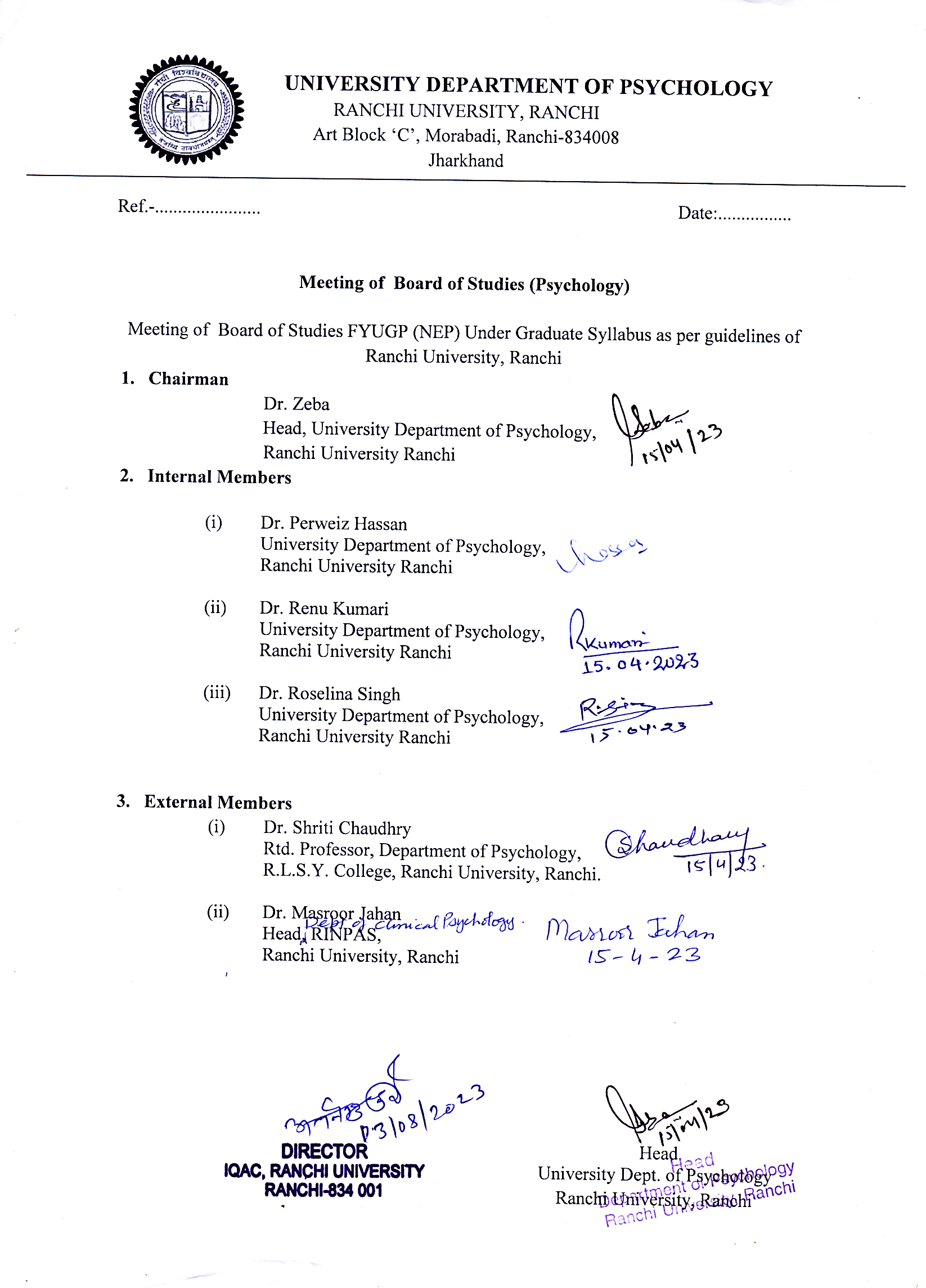 Table of ContentStudents are Instructed toRefer Syllabus of Allied/ Opted Subjects from R.U. WebsiteHIGHLIGHTS OF REGULATIONS OF FYUGPPROGRAMME DURATIONThe Full-time, Regular UG programme for a regular student shall be for a period of four years with multiple entry and multiple exit options.The session shall commence from 1st of July.ELIGIBILITYThe selection for admission will be primarily based on availability of seats in the Major subject and marks imposed by the institution. Merit point for selection will be based on marks obtained in Major subject at Class 12 (or equivalent level) or the aggregate marks of Class 12 (or equivalent level) if Marks of the Major subject is not available. Reservation norms of The Government of Jharkhand must be followed as amended in times.UG Degree Programmes with Double Major shall be provided only to those students who secure a minimum of overall 75% marks (7.5 CGPA) or higher.Other eligibility criteria including those for multiple entry will be in light of the UGC Guidelines for Multiple Entry and Exit in Academic Programmes offered in Higher Education Institutions.ADMISSION PROCEDUREThe reservation policy of the Government of Jharkhand shall apply in admission and the benefit of the same shall be given to the candidates belonging to the State of Jharkhand only. The candidates of other states in the reserved category shall be treated as General category candidates. Other relaxations or reservations shall be applicable as per the prevailing guidelines of the University for FYUGP.VALIDITY OF REGISTRATIONValidity of a registration for FYUGP will be for maximum for Seven years from the date of registration.ACADEMIC CALENDARAn Academic Calendar will be prepared by the university to maintain uniformity in the CBCS of the UG Honours Programmes, UG Programmes, semesters and courses in the college run under the university (Constituent/Affiliated). Academic Year: Two consecutive (one odd + one even) semesters constitute one academic year.Semester: The Odd Semester is scheduled from July to December and the Even Semester is from January to June. Each week has a minimum of 40 working hours spread over 6 days. Each semester will include – Admission, course work, conduct of examination and declaration of results including semester break.In order to undergo 8 weeks’ summer internship/ apprenticeship during the summer camp, the Academic Calendar may be scheduled for academic activities as below:Odd Semester:  From first Monday of August to third Saturday of December Even Semester: From first Monday of January to third Saturday of MayAn academic year comprising 180 working days in the least is divided into two semesters, each semester having at least 90 working days. With six working days in a week, this would mean that each semester will have 90/ 6 = 15 teaching/ working weeks. Each working week will have 40 hours of instructional time.  Each year the University shall draw out a calendar of academic and associated activities, which shall be strictly adhered to. The same is non-negotiable. Further, the Department will make all reasonable endeavors to deliver the programmes of study and other educational services as mentioned in its Information Brochure and website. However, circumstances may change prompting the Department to reserve the right to change the content and delivery of courses, discontinue or combine courses and introduce or withdraw areas of specialization.PROGRAMME OVERVIEW/ SCHEME OF THE PROGRAMMEUndergraduate degree programmes of either 3 or 4-year duration, with multiple entries and exit points and re-entry options within this period, with appropriate certifications such as: UG Certificate after completing 1 year (2 semesters) of study in the chosen fields of study provided they complete one vocational course of 4 credits during the summer vacation of the first year or internship/ Apprenticeship in addition to 6 credits from skill-based courses earned during first and second semester., UG Diploma after 2 years (4 semesters) of study diploma provided they complete one vocational course of 4 credits or internship/ Apprenticeship/ skill based vocational courses offered during first year or second year summer term in addition to 9 credits from skill-based courses earned during first, second, and third semester, Bachelor’s Degree after a 3-year (6 semesters) programme of study, Bachelor’s Degree (Honours) after a 4-year (8 semesters) programme of study.Bachelor Degree (Honours with Research) after a 4-year (8 semesters) programme of study to the students undertaking 12 credit Research component in fourth year of FYUGP.CREDIT OF COURSESThe term ‘credit’ refers to the weightage given to a course, usually in terms of the number of instructional hours per week assigned to it. The workload relating to a course is measured in terms of credit hours. It determines the number of hours of instruction required per week over the duration of a semester (minimum 15 weeks).One hour of teaching/ lecture or two hours of laboratory /practical work will be assigned per class/interaction.One credit for Theory 		= 15 Hours of Teaching i.e., 15 Credit HoursOne credit for Practicum 	= 30 Hours of Practical work i.e., 30 Credit HoursFor credit determination, instruction is divided into three major components:Hours (L) – Classroom Hours of one-hour duration.Tutorials (T) – Special, elaborate instructions on specific topics of one-hour durationPractical (P) – Laboratory or field exercises in which the student has to do experiments or other practical work of two-hour duration.CALCULATION OF MARKS FOR THE PURPOSE OF RESULTStudent’s final marks and the result will be based on the marks obtained in Semester Internal Examination and End Semester Examination organized taken together. Passing in a subject will depend on the collective marks obtained in Semester internal and End Semester University Examination both. However, students must pass in Theory and Practical Examinations separately. PROMOTION CRITERIAFirst degree programme with single major:The Requisite Marks obtained by a student in a particular subject will be the criteria for promotion to the next Semester.No student will be detained in odd Semesters (I, III, V & VII).To get promotion from Semester-II to Semester-III a student will be required to pass in at least 75% of Courses in an academic year, a student has to pass in minimum 9 papers out of the total 12 papers. To get promotion from Semester-IV to Semester-V (taken together of Semester I, II, III & IV) a student has to pass in minimum 18 papers out of the total 24 papers.To get promotion from Semester-VI to Semester-VII (taken all together of Semester I, II, III, IV, V & VI) a student has to pass in minimum 26 papers out of the total 34 papers.However, it will be necessary to procure pass marks in each of the paper before completion of the course.First degree programme with dual major:Above criterions are applicable as well on the students pursuing dual degree programmes however first degree programme will remain independent of the performance of the student in dual major courses.To get eligible for taking ESE, a student will be required to pass in at least 75% of Courses in an academic year. A student has to pass in minimum 3 papers out of the total 4 papers. It will be a necessity to clear all papers of second major programme in second attempt in succeeding session, failing which the provision of dual major will be withdrawn and the student will be entitled for single first degree programme.PUBLICATION OF RESULTThe result of the examination shall be notified by the Controller of Examinations of the University in different newspapers and also on University website.If a student is found indulged in any kind of malpractice/ unfair means during examination, the examination taken by the student for the semester will be cancelled. The candidate has to reappear in all the papers of the session with the students of next coming session and his one year will be detained. However, marks secured by the candidate in all previous semesters will remain unaffected.There shall be no Supplementary or Re-examination for any subject. Students who have failed in any subject in an even semester may appear in the subsequent even semester examination for clearing the backlog. Similarly, the students who have failed in any subject in an odd semester may appear in the subsequent odd semester examination for clearing the backlog.Regulation related with any concern not mentioned above shall be guided by the Regulations of the University for FYUGP.---*---COURSE STUCTURE FOR FYUGP ‘HONOURS/ RESEARCH’Table 1:  Credit Framework for Four Year Undergraduate Programme (FYUGP) under State Universities of Jharkhand [Total Credits = 160]Note: Honours students not undertaking research will do 3 courses for 12 credits in lieu of a Research project / Dissertation.		COURSES OF STUDY FOR FOUR YEAR UNDERGRADUATE PROGRAMME    2022 onwardsTable 2: Semester wise Course Code and Credit Points for Single Major: NUMBER OF CREDITS BY TYPE OF COURSEThe hallmark of the new curriculum framework is the flexibility for the students to learn courses of their choice across various branches of undergraduate programmes. This requires that all departments prescribe a certain specified number of credits for each course and common instruction hours (slot time).Table 3: Overall Course Credit Points for Single MajorTable 4: Overall Course Code and Additional Credit Points for Double MajorTable 5: Semester wise Course Code and Additional Credit Points for Double Major:Abbreviations:AEC		Ability Enhancement CoursesSEC		Skill Enhancement CoursesIAP		Internship/Apprenticeship/ ProjectMDC		Multidisciplinary CoursesMJ		Major Disciplinary/Interdisciplinary CoursesDMJ		Double Major Disciplinary/Interdisciplinary CoursesMN		Minor Disciplinary/Interdisciplinary CoursesAMJ		Advanced Major Disciplinary/Interdisciplinary CoursesRC		Research CoursesAIMS OF BACHELOR’S DEGREE PROGRAMME IN PSYCHOLOGYThe undergraduate psychology programme aims at the following goals:Offering learning opportunities to orient the students towards scientific and humanistic study of the complexities of human mind and behaviour.Imparting knowledge of basic psychological concepts and methods, and developing ability to appreciate the challenges in field settings.Help shaping cognitive, affective and behavioural abilities of students for building responsible psychology professionals and researchers.Facilitating acquisition of basic skills in major areas of application (e.g. psychological testing, experimentation, counselling, interviewing, developing psychological tools, behaviour modification, data analysis, report writing).Promoting self-understanding, reflexivity and personal growth. Helping students understand the complexities of self and human relationships and how the two make each other up.Developing a strong sense of ethical and moral aptness in general and in the context of learning and its assessment in particular.Helping students master the basic reflective, analytical, scientific writing, computational and communicative competencies.Developing respect for social diversity and increasing social and cultural relevance of learning.PROGRAM LEARNING OUTCOMESThe learners who complete FYUGP of full-time undergraduate programme in psychology would earn a Bachelor’s degree Honours/research. The learning outcomes that a student should be able to demonstrate on completion of a degree level programme may involve academic, behavioural and social competencies as described below:Academic Competence Disciplinary knowledge and methods including data analysis and computer literacy. Basic professional skills pertaining to psychological testing, assessment and counselling. Ability to use skills in specific areas related to chosen specialization (e.g. cognitive, industrial-organizational, clinical, counselling, health, educational, social, community). Ability to relate and connect concepts with personal experiences and using critical thinking. Curiosity and ability to formulate psychology related problems and using appropriate concepts and methods to solve them.Ability to use various e-resources and social media and negotiating with technological challenges. Articulation of ideas, scientific writing and authentic reporting, effective presentation skills. Dealing with conflicting theories and approaches, learning to withstand ambiguities and understanding the limitations of the discipline.Personal & Behavioural Competence Self-development, health and hygiene, self-regulation skills. Developing positive attributes such as empathy, compassion, social participation, and accountability. Developing cultural and historical sensibility particularly indigenous traditions, socio-cultural context and diversity. Having conversational competence including communication and effective interaction with others, listening, speaking, and observational skills. Appreciating and tolerating different perspectives. Ability to work both independently and in group and dealing effectively with clients and stakeholders, learning the art of negotiation.Social Competence Collaboration, cooperation and realizing the power of groups and community. Analysing social problems and understanding social dynamics. Gender sensitization including gender respect, respect for one’s own gender, dealing with gender confusion and gender identity issues. Ethical, social and ecological responsibility including acknowledging the dignity and presence of others, awareness of social order, learning of values and social concern reflected through activation of social participates (e.g. village surveys, visiting old age homes and spending time with elderly, orphanage community service etc). Moral and ethical awareness and reasoning involving objective and unbiased work attitude, avoiding unethical behaviours such as data fabrication and plagiarism, observing code of conduct, respecting intellectual property rights and being aware of the implications and ethical concerns of research studies. Commitment to health and wellbeing at different levels (e.g. individual, organization, community, society).SEMESTER WISE COURSES IN PSYCHOLOGY MAJOR-1 FOR FYUGP	         2022 onwardsTable 7: Semester wise Examination Structure in Discipline Courses: Table 8: Semester wise Course Code and Credit Points for Skill Enhancement Courses: Table 9: Semester wise Course Code and Credit Points for Minor Courses: ---------------------------------------------------------------------------------INSTRUCTION TO QUESTION SETTER---------------------------------------------------------------------------------SEMESTER INTERNAL EXAMINATION (SIE):There will be Only One Semester Internal Examination in Major, Minor and Research Courses, which will be organized at college/institution level. However, Only One End semester evaluation in other courses will be done either at College/ Institution or University level depending upon the nature of course in the curriculum.(SIE 10+5=15 marks): There will be two group of questions. Question No.1 will be very short answer type in Group A consisting of five questions of 1 mark each. Group B will contain descriptive type two questions of five marks each, out of which any one to answer.The Semester Internal Examination shall have two components. (a) One Semester Internal Assessment Test (SIA) of 10 Marks, (b) Class Attendance Score (CAS) of 5 marks. (SIE 20+5=25 marks): There will be two group of questions. Group A is compulsory which will contain two questions. Question No.1 will be very short answer type consisting of five questions of 1 mark each. Question No.2 will be short answer type of 5 marks. Group B will contain descriptive type two questions of ten marks each, out of which any one to answer.The Semester Internal Examination shall have two components. (a) One Semester Internal Assessment Test (SIA) of 20 Marks, (b) Class Attendance Score (CAS) of 5 marks.Conversion of Attendance into score may be as follows:  Attendance Upto 45%, 1mark; 45<Attd.<55, 2 marks; 55<Attd.<65, 3 marks; 65<Attd.<75, 4 marks; 75<Attd, 5 marks.END SEMESTER UNIVERSITY EXAMINATION (ESE):(ESE 60 marks): There will be two group of questions. Group A is compulsory which will contain three questions. Question No.1 will be very short answer type consisting of five questions of 1 mark each. Question No.2 & 3 will be short answer type of 5 marks. Group B will contain descriptive type five questions of fifteen marks each, out of which any three are to answer.(ESE 75 marks): There will be two group of questions. Group A is compulsory which will contain three questions. Question No.1 will be very short answer type consisting of five questions of 1 mark each. Question No. 2 & 3 will be short answer type of 5 marks. Group B will contain descriptive type six questions of fifteen marks each, out of which any four are to answer.(ESE 100 marks): There will be two group of questions. Group A is compulsory which will contain three questions. Question No.1 will be very short answer type consisting of ten questions of 1 mark each. Question No. 2 & 3 will be short answer type of 5 marks. Group B will contain descriptive type six questions of twenty marks each, out of which any four are to answer.FORMAT OF QUESTION PAPER FOR SEMESTER INTERNAL EXAMINATION Question format for 10 Marks:Question format for 20 Marks:FORMAT OF QUESTION PAPER FOR END SEMESTER UNIVERSITY EXAMINATIONQuestion format for 50 Marks:Question format for 60 Marks:Question format for 75 Marks:Question format for 100 Marks:-------------------------------------------------------------------------------------------SEMESTER I-------------------------------------------------------------------------------------------MAJOR COURSE –MJ 1:
INTRODUCTION TO PSYCHOLOGY			     (Credits: Theory-04) 60 HoursCourse Learning Outcomes:After the completion of course, the students will have ability to:Understanding what Psychology is all about.Appreciation of the scope and the field of Psychology.Developing familiarity with basic concepts related to some foundational themes of study in Psychology such as learning, memory, perception, thinking, emotion, motivation and human biological system including brain.Developing familiarity with individual level phenomenon such as intelligence and personality.Course Content: Unit-I:	Introduction:Nature of Psychology: Definition, Subject matter and Branches of PsychologyPsychology in India: History and current statusMethods of Psychology (with special emphasis on Experimentation: Variables and types of experimentation. Biological basis of human behaviour (with emphasis on central nervous system)Unit-II: Learning, Memory and PerceptionLearning: Classical conditioning, Instrumental learningMemory: Models of memory: Information processing model (sensory register, STM, LTM and concept of working memory), Reconstructive, nature of memory; Forgetting, Improving memoryPerception: Process and Gestalt view point of perception.Unit-III: Motivation and Emotion-Approaches to understanding motivation and Types of motivesElements of Emotions (Components, James Lange and Hypothalamus Theories of EmotionUnit-IV: Individual differences: Personality and IntelligencePersonality: Nature and Theories: Trait and Type approachIntelligence: Nature and Theories: Two factor theoryReference Books:Banyard, P., Davies, M. N. O., Norman, C. & Winder, B. (Eds.) (2010). Essential psychology. New Delhi: SAGE Publicatons.Baron, R. & Misra. G. (2014). Psychology. New Delhi: Pearson.Ciccarelli, S. K. & White, J. N. & Misra, G. (2018). Psychology. New Delhi: Pearson Education.Morgan, C. T., King, R., Weise, J. & Schopler, J. (2017). Introduction to Psychology (7th Ed.) McGraw Hills.Holt, N., Brener, A., Sutherland, E., Vliek, M. and Passer, M., & Smith, R. (2015).Psychology: The Science of Mind and Behaviour. London: Tata McGraw-Hill.------------------------------------------------------------------------------------------------------------------------------------- SKILL ENHANCEMENT COURSE- SEC 1:
FUNDAMENTALS OF CLINICAL PSYCHOLOGY    (Credits: Theory-03) 45 HoursCourse Objectives:To provide knowledge about major psychological disorders (Bipolar, Depressive Disorders, Schizophrenia and Neurodevelopmental Disorders) and to provide knowledge about various treatments for abnormal behaviour.Course Learning Outcomes:Having working knowledge and understanding of the major psychological disorders and critically review their signs and symptoms (Bipolar, Depressive Disorders, Schizophrenia and Neurodevelopmental Disorders).Developing a basic knowledge of the various treatments for abnormal Behaviour.Course Content:Unit-I: Bipolar, and Depressive Disorders: Clinical Picture and EtiologyBipolar-I and Bipolar-II DisordersMajor Depressive DisorderUnit-II: Schizophrenia: Clinical Picture and EtiologyUnit-III: Neurodevelopmental Disorders: Clinical Picture and EtiologyIntellectual DisabilityAttention Deficit/Hyperactivity DisorderUnit-IV: Treatment of Abnormal Behaviour:Psychological Approaches: Behavioural, Cognitive and HumanisticIndian Approaches: Guru-Chela relationship and Logotherapy: Vedantic Approach-------------------------------------------------------------------------------------------------------------------------------------Project Work:Making use of YouTube videos to help understand various disorders and their symptomsInterview of cases from the list of disorders (Mental Status Examination and Case History)Practical Work:General Health QuestionnaireBeck’s Depression InventoryMental Depression Scale- L.N. DubeyPositive Mental Health Inventory- C.D. Agashe & R.D. HelodeReference Books:Butcher, J.N., Hooly, J. M. Mineka, S. & Dwivedi, C.B (2017). Abnormal Psychology. New Delhi: Pearson.Comer, R. J. (2015). Abnormal psychology. New York: Worth publishers.Diagnostic and Statistical Manual of Mental Disorders. (2013). Washington, D.C. Nevid, J., Rathus, S., & Greene, B. (2014). Abnormal psychology in a changing world. Upper Saddle River, NJ: Pearson Prentice Hall.The ICD-10 Classification of Mental and Behavioural Disorders. (1992). Geneva.आधुनिक नैदानिक मनोविज्ञान - मो० सुलेमान|मनोरोग विज्ञान - मो० सुलेमान|मनोरोग विज्ञान - डॉ० मशरुर जहाँ|---------------------------------------------------------------------------------------------------------------------------------------------------------------------------------------------------------------------------------SEMESTER II-------------------------------------------------------------------------------------------MAJOR COURSE- MJ 2:
PSYCHOLOGY AND ITS APPLICATION			            (Credits: Theory-04) 60 Hours Course Learning Outcomes:To provide knowledge about health, religion, child development, assess the intelligence, personality and role of psychology for the better social development of the communityLearning Outcomes: Demonstrating the ability to apply psychological knowledge to prevent and solve human problems existing at individual, group and societal level and develop related skills that promote human welfare and optimal human functioning. Knowing the career opportunities that exist within the discipline and profession of psychology and through self-reflection develop insights into appropriate career choicesHaving knowledge about the ethics and proficiencies required for practitioner psychologistsAcquiring knowledge about Indian psychological concepts and their applicationsTo understand the close relation of applied psychology with researchTo be able to communicate effectively to persuade and educate others about solutions to their problems.Course Content:Unit-I Nature of applied psychologyPsychology in everyday life: Health, religion and child developmentIntroduction to professional ethicsUnit-II Application of individual levelpsychometric and assessment of intelligence, personality and their applicationPositive psychology: Definition, nature, perspective and Stress management: Nature, Symptoms of stress and its managementIssues related to gender and addiction (drug, cell phones)Application of Yoga in PsychologyUnit-III Application at individual/group/organizational levelEducational PsychologyOrganizational behaviourUnit-IV Psychology and its application at societal levelRole of psychology in social developmentCommunity PsychologyReference Books:American Psychological Association (2010). Publication manual of the American Psychological Association. Washington, DC: American Psychological Association.Cornelissen, R. M. M.., Misra, G., & Varma, S. (Eds.) (2014). Foundations and applications of Indian psychology. New Delhi, Pearson Education.Donaldson, S. I. Donaldson, D. E. Berger, D. E. (2006). The rise and promise of applied psychology in the 21st Century. In S. I. Donaldson, D. E. Berger, & K.http://www.psychologydiscussion.net/branch/branches-of-psychology-different-branches-of-psychology/544Misra, G., & Mohanty, A. K. (2002). Perspectives on indigenous psychology. New Delhi, India: Concept.Misra, G., & Pandey, J. (2011). Psychology and societal development. In P. R. Martin, F. M. Cheung, M. C. Knowles, M. Kyrios, J. B. Overmier and J. M. Prieto (Eds.), IAAP handbook of applied psychology. Oxford: Wiley-Blackwell.Pezdek (Eds.), Applied psychology: New frontiers and rewarding careers. Mahwah, NJ: Erlbaum. Retrieved from http://www.apa.org/ Branches of Psychology.Weathington, B. L., Christopher, J. L., Cunningham, B. J., O’Leary, & Biderman, M. D.MAJOR COURSE- MJ 3:
PRACTICALS-I:	       							    (Credits: Practicals-04)   120 Hours Instruction to Question Setter for End Semester Examination (ESE): There will be one Practical Examination of 3Hrs duration. Evaluation of Practical Examination may be as per the following guidelines:Experiment			= 60 marks (2 Practicals: 25+25 & Record notebook:10) Project				= 15 marksViva-voce 			= 25 marks (Practical: 15 & Project: 10)Group A: Project work (Anyone)Psychology applied to self: making a report on how studying psychology has benefitted the student’s health.Analyzing social problems from psychological perspectivesGroup B: Practical work: (Any two)Measurement of verbal Intelligence by using Battery of performance Intelligence test.Measurement of Emotional Intelligence by using Mangal Emotional Intelligence Scale.Assessment of Stress by using Academic Stress Inventory for School Students- S. Rani and B.B. Singh or any Stress Scale.Measurement of Personality by using Cattell’s 16 PF. Book RecommendationsM.R.D’ Amato (2006): Experimental Psychology: Methodology Psychophysics and Learning TMH Edition – Fifteenth Reprint (2006) Stephen F Davis (2005): Handbook of Research methods in Experimental Psychology, edited by Stephen F Davis, Blackwell publishing 35, Main Street Maldon, NA 02148-5020 U.S.A. Barry and Morton (1985): Experimental methods in psychology, Mc Graw Hill Broota K.D. (1992): Experimental Designs in Behavioural research New Delhi, Wiley Estern Robert L. Solso (2002 M. Kimberly Maclin): Experimental Psychology, Pearson Education P. Ltd. Indian Branch C.B. Dave and others (1998): Experimental Psychology Theory and Statistics Viral Prakashan – Allahabad Mohsin, S.M. (1982): Experiments in Psychology. Patna: Motilal Banarsidas. Suleman, M. (1996). Manovagyanik Prayog aur Parikshan.Singh, A. K. Uchhatar Manovaiganic Prayog evam Parikshan. Bharti Bhawan.JhokLro] vkj- vk/kqfud izk;ksfxd euksfoKku 'kekZ] xks-  vk/kqfud izk;ksfxd euksfoKkuflag] v- vk/kqfud izk;ksfxd euksfoKkuJhokLro] ch- vk/kqfud izk;ksfxd euksfoKkuCkukjlhnkl] eks- vk/kqfud izk;ksfxd euksfoKkurjUuqe] vk- euksfoKku esa iz;ksx vkSj ijh{k.kCkukjlhnkl] eks- euksfoKku esa iz;ksx vkSj ijh{k.k------------------------------------------------------------------------------------------------------------------------------------- SKILL ENHANCEMENT COURSE- SEC 2:
PSYCHOLOGICAL ASSESSMENT    (Credits: Theory-03) 45 HoursCourse Objectives:To provide knowledge about different issues of psychology by using different psychological techniques.Course Learning Outcomes:Developing an understanding of the basic principles of psychological assessment and its various phases.Developing knowledge about the steps in test construction and test standardization. Demonstrating understanding of the impact of cultural contexts on assessment. Developing knowledge of the ethical and legal issues involved in the assessment process. Acquiring knowledge to effectively evaluate the appropriateness and quality of psychological tests and their psychometric strengths and weaknesses.Developing knowledge about the application of tests in a variety of settings.Course Content:Unit-I: Introduction to psychological AssessmentPsychological assessment: Principles of assessment, Nature and PurposeTypes of assessment: Observation, Interview, Scales and testsIntegrating inputs from multiple sources of information, report writing and providing (Practical) feedback to the client/referral source.Ethical and professional issues and challengesUnit-II: Psychological TestingDefinition of a test, types of TestsCharacteristics of a good testApplications of psychological tests in various contexts (educational, Counselling and Guidance)Unit-III: Test and Scale ConstructionTest Construction and Standardization: Item analysis, Reliability, Validity, and norms (Characteristics of z-scores, percentiles)Scale Construction: Likert and ThurstoneUnit-IV: Tests of Cognitive Ability and PersonalityTests of cognitive ability: General mental ability tests (The Wechsler scales of intelligence, Stanford-Binet Intelligence Scales: 5th Edition.Tests of Personality: Inventories such as 16PF, MMPI. Projective tests like Rorschach and Thematic Apperception Test (A brief introduction to both).------------------------------------------------------------------------------------------------------------------------------------- Project Work:Prepare a list of tests which measure different components of psychological issues.Use of psychological tests to measure the attributes and interpret the obtained scores. Practical Work:Using Scale to measure Mental/ Social/ Physical/ Economic conditionsMeasurement of Mental Health by using any Scale/ Test.-------------------------------------------------------------------------------------------------------------------------------------Reference Books:Aiken, L.R., & Groth-Marnet, G. (2009). Psychological testing and assessment (12th Ed.). N. Delhi: Pearson Edu.Anastasi, A., & Urbina, S. (2003). Psychological testing (7th Ed.). N. Delhi, India: Prentice - Hall of India Pvt. Ltd.Barve, B. N., & Narake, H. J. (2008). Manomapan. Nagpur, India: Vidya Prakashana.Connolly, I., Palmer, M., Barton, H. & Kirwan, G. (eds.), (2016). Introduction to Cyberpsychology. London: Routledge.Desai, B., & Abhyankar, S. (2007). Manasashatriyamapan. Pune, India: Narendra Prakashana.Gregory, R. J. (2014). Psychological testing: History, principals and applications. (6th Ed.). Boston: Pearson Edu.Husain, A. (2012). Psychological testing. New Delhi, India: Pearson Education. Kaplan, R. M., & Saccuzzo, D. P. (2012). Psychological testing: Principles, applications and issues (8th Ed.). New Delhi, India: Cengage.--------------------------------------------------------------------------------------------------------------------------------------------------------------------------------------------------------------------------------SEMESTER III-------------------------------------------------------------------------------------------MAJOR COURSE- MJ 4: 
FOUNDATION OF SOCIAL PSYCHOLOGY			        		       							    (Credits: Theory-04) 60 Hours Course Learning Outcomes:Develop basic skills among Students to overcome poverty corruption and unemployment from the Society.Learning Outcome:Understanding the basic social psychological concepts and familiarize with relevant methods. Understanding the applications of social psychology to social issues like gender and environment.Developing skills to understand social situations and its measurementCourse Content:Unit-I: Introduction Nature and scope of social psychologyHistory of social psychologyRelationship of social psychology with Sociology and AnthropologyUnit-II: AttitudeNature and definitionFormation of attitudeFactors responsible for attitude changeUnit-III: Social Interaction and InfluencesSocial perception- Nature, factors affecting social cognition.Pro-social behaviour- Nature, factors developing pro-social behaviour.Unit-IV: Group dynamics and Inter Group RelationsNature of GroupsTypes and functions of groupPrejudice-Nature & determinants (Sociological & Psychological)Reference Books:Baron, R. A., Byrne, D., & Bhardwaj, G. (2010). Social psychology (12th Ed.). New Delhi, India: Pearson.Hogg, M. A., & Vaughan, G. M. (2005). Social psychology. Harlow: Pearson Prentice Hall. Husain, A. (2012). Social psychology. New Delhi, India: Pearson. Myers, D. G. (2008). Social psychology, New Delhi, India: Tata McGraw-Hill.Taylor, S. E., Peplau, L. A., & Sears, D. O. (2006). Social psychology (12th Ed.). New Delhi, India: Pearson.Suleman, M. Adhunik Samaj Manovigyan.Singh, A. K. Uchhatar Samaj Manovigyan.-------------------------------------------------------------------------------------------------------------------------------------MAJOR COURSE- MJ 5:
PRACTICALS-II: 		       							    (Credits: Practicals-04) 120 Hours Instruction to Question Setter for End Semester Examination (ESE): There will be one Practical Examination of 3Hrs duration. Evaluation of Practical Examination may be as per the following guidelines:Experiment			= 60 marks (2 Practicals: 25+25 & Record notebook:10) Project				= 15 marksViva-voce 			= 25 marks (Practical: 15 & Project: 10)Practicals:Group A : Project Work: (Any one)Role of gender in impression formation: Subjects are given the same verbal description for Male/female targets, but gender is manipulated by changing the name (like using Ram/Rama or Ankit/Ankita). Subjects are asked to rate the given person “Ram/Rama” on the basis of the description provided on different dimensions.Analysis of news in National daily’s (Newspapers in Hindi, English and other Languages), identifying news of unethical/immoral incidents, making a list of incidents for a month, then classifying it according to types of incidents and also analyzing underlying values and bases of moral behaviour, and the kind of social problem associated with it.Group B : Practical Work: (Any two)Measurement of Attitude by the using Equality of Women Attitude Scale- Rama Tiwari any Attitude Scale.Measurement of Nationalism by the using Sense of Nationalism Scale- K.L. Dangwal any Nationalism Scale.Measurement of Prejudice by the using Prejudice Scale- R.L. Bharadwaj & H. Sharma any Prejudice Scale.Person Perception- Upadhyaya Book RecommendationsM.R.D’ Amato (2006): Experimental Psychology: Methodology Psychophysics and Learning TMH Edition – Fifteenth Reprint (2006) Stephen F Davis (2005): Handbook of Research methods in Experimental Psychology, edited by Stephen F Davis, Blackwell publishing 35, Main Street Maldon, NA 02148-5020 U.S.A. Barry and Morton (1985): Experimental methods in psychology, Mc Graw Hill Broota K.D. (1992): Experimental Designs in Behavioural research New Delhi, Wiley Estern Robert L. Solso (2002 M. Kimberly Maclin): Experimental Psychology, Pearson Education P. Ltd. Indian Branch C.B. Dave and others (1998): Experimental Psychology Theory and Statistics Viral Prakashan – Allahabad Mohsin, S.M. (1982): Experiments in Psychology. Patna: Motilal Banarsidas. Suleman, M. (1996). Manovagyanik Prayog aur Parikshan.Singh, A. K. Uchhatar Manovaiganic Prayog evam Parikshan. Bharti Bhawan.JhokLro] vkj- vk/kqfud izk;ksfxd euksfoKku'kekZ] xks-  vk/kqfud izk;ksfxd euksfoKkuflag] v- vk/kqfud izk;ksfxd euksfoKkuJhokLro] ch- vk/kqfud izk;ksfxd euksfoKkuCkukjlhnkl] eks- vk/kqfud izk;ksfxd euksfoKkurjUuqe] vk- euksfoKku esa iz;ksx vkSj ijh{k.kCkukjlhnkl] eks- euksfoKku esa iz;ksx vkSj ijh{k.k------------------------------------------------------------------------------------------------------------------------------------- SKILL ENHANCEMENT COURSE- SEC 3:
ELEMENTARY COMPUTER APPLICATION SOFTWARES A Common Syllabus for FYUGP					         (Credits: Theory-03) 45 HoursInstruction to Question Setter for End Semester Examination (ESE): There will be objective type test consisting of Seventy-five questions of 1 mark each. Students are required to mark their answer on OMR Sheet provided by the University.Course Objectives:The objective of the course is to generate qualified manpower in the area of Information Technology (IT) and Graphic designing which will enable such person to work seamlessly at any Offices, whether Govt. or Private or for future entrepreneurs in the field of IT.INTRODUCTION TO COMPUTER SYSTEM1. Basic Concept of Computer: What is Computer, Applications of Computer, Types of computer, Components of Computer System, Central Processing Unit (CPU)			                (3 Hours)2. Concepts of Hardware: Input Devices, Output Devices, Computer Memory, Types of Memory, processing Concept of Computer 									                (4 Hours)3. Operating system: What is an Operating System, Operating System Examples, Functions of Operating System(Basic), Introduction to Windows 11, Working on Windows 11 environment, Installation of Application Software, My Computer, Control Panel, searching techniques in windows environment, Basic of setting													  (6 Hours)4. Concept of Software: What is Software, Types of Software, Computer Software- Relationship between Hardware and Software, System Software, Application Software, some high level languages	  (4 Hours)5. Internet & its uses:  Basic of Computer networks; LAN, WAN, MAN, Concept of Internet, Applications of Internet; connecting to internet, what is ISP, World Wide Web, Web Browsing software’s, Search Engines, URL, Domain name, IP Address, using e-governance website, Basics of electronic mail, getting an email account, Sending and receiving emails.								  (6 Hours)MICROSOFT OFFICE 2016 AND LATEST VERSIONS6. Microsoft Word: Word processing concepts, Creation of Documents, Formatting of Documents, Formatting of Text, Different tabs of word 2016 environment, Formatting Page, Navigation of Page, Table handling, Header and footer, Page Numbering, Page Setup, Find and Replace, Printing the documents		   (7 Hours)7. Microsoft Excel (Spreadsheet): Spreadsheet Concepts, Creating, Saving and Editing a Workbook, Inserting, Deleting Work Sheets, Formatting worksheet, Excel Formula, Concept of charts and Applications, Pivot table, goal seek, Data filter, data sorting and scenario manager, printing the spreadsheet 		   (6 Hours)8. Microsoft Power Point (Presentation Package): Concept and Uses of presentation package, Creating, Opening and Saving Presentations, working in different views in Power point, Animation, slide show, Master Slides, Creating photo album, Rehearse timing and record narration				   (5 Hours)9. Digital Education: What is digital education, Advantages of digital Education, Concept of e-learning, Technologies used in e learning								                (4 Hours)Reference BooksNishit Mathur, Fundamentals of Computer, APH publishing corporation (2010)Neeraj Singh, Computer Fundamentals (Basic Computer), T Balaji, (2021)Joan Preppernau, Microsoft Power Point 2016 step by step, Microsoft press (2015) Douglas E Corner, The Internet Book 4th Edition, prentice –Hall (2009)Steven Welkler, Office 2016 for beginners, Create Space Independent Publishing Platform (2016)Wallace Wang, Microsoft Office 2019, Wiley (January 2018)Noble Powell, Windows 11 User Guide For Beginners and Seniors, ASIN, (October 2021)-------------------------------------------------------------------------------------------SEMESTER IV-------------------------------------------------------------------------------------------MAJOR COURSE- MJ 6: 
FOUNDATION OF DEVELOPMENTAL PSYCHOLOGY	       							 (Credits: Theory-04) 60 Hours Course Learning Outcomes:To provide knowledge about Human Development, relevant social issues and developmental issues in children and adults.Learning Outcome:Demonstrating an ability to understand and distinguish major theoretical perspectives and methodological approaches in human development. Developing an ability to identify the milestones in diverse domains of human development across life stages. Understanding the contributions of socio-cultural context toward shaping human development. Acquiring an ability to decipher key developmental challenges and issues faced in the Indian context.Course Content:Unit-I: Introduction to developmental Psychology:Issues and theories in Developmental Psychology-Nature and nurture; plasticity in development.Theoretical Perspectives: Psychodynamic (Freud and Erikson);Cognitive (Piaget, information processing approaches)Socio-cultural: Vygotsky. 5. Research methods: Longitudinal, Cross sectional and ethics in research.Unit-II: Domains of Development across life span-IPhysical development (from infancy to late adulthood)Cognitive development and language development, Role of language in cognitive development.Unit-III: Domains of Development across life span-IISocio-emotional development and Moral DevelopmentUnit-IV: Developmental issues in Indian contextIssues of social relevance (gender, disability and Poverty)Developmental issues in children and adolescents Challenges of adulthood;Reference Books:Georgas, J., Berry, J. W., Van de Vijver, F. J., Kagitçibasi, C., & Poortinga, Y. H. (Eds.) (2006). Families across cultures: A 30-nation psychological study. New York: Cambridge University Press.Berk, L. E. (2010). Child development (9th Ed.). New Delhi, India: Prentice Hall. Feldman, R. S., & Babu, N. (2011). Discovering the life-span. New Delhi, India: Pearson. Kakar, S. (2012). The inner world: A psychoanalytic study of childhood and society in India (4th Ed.). New Delhi, India: Oxford University Press.Papalia, D. E., Olds, S. W., & Feldman, R. D. (2006). Human development (9th Ed). N. Delhi, Tata McGraw-Hill. Mitchell, P., & Ziegler, F. (2007). Fundamentals of development: The psychology of childhood. New York: Psychology Press.Santrock, J. W. (2012), A topical approach to life-span development. New Delhi, India: Tata McGraw-Hill. Saraswathi, T. S. (2003). Cross-Cultural perspectives in human development: Theory, research and applications. New Delhi, India: Sage Publications. Shaffer, D. R., &Kipp, K. (2007). Developmental psychology: Childhood and adolescence Indian reprint: Thomson Wadsworth.Sharma, N., & Chaudhary, N. (2009). Human development: Contexts and processes. In G. Misra (Ed.), Psychology in India. Vol 1: Basic psychological processes and human development. India: Pearson.Srivastava, A. K. (Ed) (1997). Child development. An Indian perspective. New Delhi: NCERT.Srivastava, D. N. & Verma, Priti. Child psychology: Child Development. Agra: Vinod Pustak Mandir.मानवीय विकास के विविध आयाम – वन्दना एवं सुदर्शन चौहान|Singh, Rajender Prsad: Vikasatmak Manovigyan.Hurlock, Developmental PsychologySinha, RRP- Vikasatmak Manovigyan.Singh, R. Vikasatmak Manovigyan.MAJOR COURSE- MJ 7: 
EMERGENCE OF ENVIRONMENTAL PSYCHOLOGY	 						            (Credits: Theory-04) 60 Hours Course Learning Outcomes:To understand & develop pro-environmental behaviour and psychological process (Attitude and Belief) in relation to environmental problem. To understand process related to environmental degradation and their impact on human life.Learning Outcome:Understanding the role of psychological processes (people’s attitude, beliefs) in people’s responses to environmental problems.Understanding the processes related to environmental degradation and their impact on human life.Understanding pro-environmental behaviour and human-environment transaction, and being able to design behavioural interventions to minimize the adverse effects of anti-environment behaviour.Course Content:Unit-I: Introduction to Emergence of Environmental PsychologyDefinition and Scope. Human- environment relationship.Salient features of environmental psychology.Recent trends and future directions in environmental psychology.Indian views on human – environment relationship.Unit-II: Human-Environment transaction Personal space, crowding.Indian research on crowding and personal space.Theoretical model: Ecological and adaptationUnit-III: Environmental stress: Concept and type of stress.Sources of stressors: Environmental, social, physical and psychological Pollution: noise, air, waterUnit-IV: Pro-environmental behaviourChanging the environmental destructive mindset.Environmental awareness and education Reinforcement strategiesReference Books:Fisher, J.D., Bell, P.A., and Baum, A. (1984). Environmental Psychology, NY: Holt, Rinchart and Winston.Jain, U. (1987). The psychological consequences on crowding. New Delhi, India: Sage. Jain. U., & Palsane, M. N. (2004). Environment and behaviour. In J. Pandey (Ed.), Psychology in India revisited: Developments in the discipline (Vol. 3: Applied social and organizational psychology, pp. 261-308). New Delhi, India: Sage. Nagar, D. (2006). Environmental psychology. New Delhi, India: Concept.Tripathi, Dyashankar: Pryawaran Adhyan.Tiwari, Prem Sagarnath: Pryawaran Manovigyan.-------------------------------------------------------------------------------------------------------------------------------------MAJOR COURSE- MJ 8:
PRACTICALS-III: 			        		       							    (Credits: Practicals-04) 120 Hours Instruction to Question Setter for End Semester Examination (ESE): There will be one Practical Examination of 3Hrs duration. Evaluation of Practical Examination may be as per the following guidelines:Experiment			= 60 marks (2 Practicals: 25+25 & Record notebook:10) Project				= 15 marksViva-voce 			= 25 marks (Practical: 15 & Project: 10)Group A : Project Work: (Any one)Prepare a report based on interview with elderly person either in family or in old age homes. This will help to build conversational skills, interview skills, qualitative/content analysis, professional ethics, sensitivity to the problem of aged, responsibility awareness of policies etc. in the students.Life review of an old person or a middle-aged person. They also learn how to transcribe data from audio-recording.Group B : Practical Work: (Any two)Self-concept questionnaire- R.K. SaraswatBattle’s Self-Esteem Inventory for Children- Anand KumarParental Encouragement questionnaire- K.G. Agarwal.Delinquency Proneness Scale- R. Chopra & S. Kaur Book RecommendationsM.R.D’ Amato (2006): Experimental Psychology: Methodology Psychophysics and Learning TMH Edition – Fifteenth Reprint (2006) Stephen F Davis (2005): Handbook of Research methods in Experimental Psychology, edited by Stephen F Davis, Blackwell publishing 35, Main Street Maldon, NA 02148-5020 U.S.A. Barry and Morton (1985): Experimental methods in psychology, Mc Graw Hill Broota K.D. (1992): Experimental Designs in Behavioural research New Delhi, Wiley Estern Robert L. Solso (2002 M. Kimberly Maclin): Experimental Psychology, Pearson Education P. Ltd. Indian Branch C.B. Dave and others (1998): Experimental Psychology Theory and Statistics Viral Prakashan – Allahabad Mohsin, S.M. (1982): Experiments in Psychology. Patna: Motilal Banarsidas. Suleman, M. (1996). Manovagyanik Prayog aur Parikshan.Singh, A. K. Uchhatar Manovaiganic Prayog evam Parikshan. Bharti Bhawan.JhokLro] vkj- vk/kqfud izk;ksfxd euksfoKku'kekZ] xks-  vk/kqfud izk;ksfxd euksfoKkuflag] v- vk/kqfud izk;ksfxd euksfoKkuJhokLro] ch- vk/kqfud izk;ksfxd euksfoKkuCkukjlhnkl] eks- vk/kqfud izk;ksfxd euksfoKkurjUuqe] vk- euksfoKku esa iz;ksx vkSj ijh{k.kCkukjlhnkl] eks- euksfoKku esa iz;ksx vkSj ijh{k.k--------------------------------------------------------------------------------------------------------------------------------------------------------------------------------------------------------------------------------SEMESTER V-------------------------------------------------------------------------------------------MAJOR COURSE- MJ 9: 
INTRODUCTION TO PERSONALITY			        		       					    (Credits: Theory-04) 60 Hours Course Learning Outcomes:To provide introductory knowledge about personality, factors (Heredity & Environment) affecting personality to understand self through Vedanta, Yoga, Sufi and Buddhist tradition.Learning Outcome:Appreciating conceptualizations of personality in the Western as well as Eastern traditions.Understanding self and personality through Eastern perspectives such as Mimamsa, Vedanta, Samkhya, Yoga, Buddhist and Sufi traditions. Developing a critical understanding of personality through various Western approaches including type and trait, psychoanalytic, socio-cognitive and humanistic.Understanding biological and environmental influences on personality development.Fostering an applied perspective by engaging students in a discussion about the everyday applications of various personality theories.Course Content: Unit-I: Introduction to PersonalityConcept and Definition of Personality Role of Factors in the development of Personality (heredity and environment) Assessment of PersonalityUnit-II: Western approaches to personality-1Trait and Type Approaches (including Eastern Perspective such as “Tri-guna” theory)Socio-Cognitive Approach to PersonalityUnit-III: Western approaches to personality –IIPsychoanalytic Approach to Personality Humanistic Approach to PersonalityUnit-IV: Understanding self through Eastern Perspective Understanding self through Vedanta, and Yoga Understanding self through Sufi and Buddhist tradition.Reference Books:Carducci, B. J. (2009). The psychology of personality: Viewpoints, research & application. Hong Kong: Wiley-Blackwell.Ciccarelli, S. K., & Meyer, G. E. (2010). Psychology: South Asian edition. New Delhi, India: Pearson Education.Cornelissen. R. M. M... Misra, G., & Varma. S. (Eds.) (2011). Foundations of Indian Psychology Theories and concepts (Vol. 1). New Delhi, India: Pearson.Feist, J. Feist, GJ. & Herman, T.A.R.W. (2018). Theories of Personality. Tata Mc Graw Hill.Friedman, H.S., & Schustack, M.W.(2006).Personality Classic theories and modern research. N.Delhi, India: Pearson.Kuppuswamy, B. (2001). Elements of ancient Indian psychology, New Delhi, India: Konark Publishers Pvt. Ltd.Misra, G. & Mohanty, A. K (Eds.) (2002). Perspectives on indigenous psychology. New Delhi, India: Concept Publishing Company Paranjpe. A. C. (1984), Theoretical psychology. The meeting of cast and west. New York: Plenum Press.Patnaik, D. (2015). My Gita. New Delhi: Rupa.Rao, K. R., Paranjpe, A. C., & Dalal. A. K. (Eds.) (2008), Handbook of Indian psychology. New Delhi, India: Foundation Books.व्यक्तित्व मनोविज्ञान – मधु अस्थाना|व्यक्तित्व का मनोविज्ञान- अरुण कुमार सिंह|MAJOR COURSE- MJ 10: 
POSITIVE PSYCHOLOGY			        		       						     (Credits: Theory-04) 60 Hours Course Learning Outcomes:To make students aware about positivity, Happiness and well-being through Positive Psychology.Learning Outcomes:Meaning and conceptual approaches to happiness and well-being.Being able to locate the diversity in the experiences of happiness with individual’s life span and across different domains.Learning the various pathways through which positive emotions and positive traits contribute to happiness and well-being.Being able to identify the key virtues and character strengths which facilitate happiness and well-being.Course Content: Unit-I: IntroductionPositive psychology: Meaning, definition, assumptions and goals;Meaning and measures of happiness and well-being: Hedonic and eudaimonic traditionsIndian perspectives and positive psychologyUnit-II: Happiness and well-beingHappiness: Concept and definitionsHappiness and the facets of life: Gender, Love, MarriageHappiness across the life span: Happiness and well-being across culture and nationalitiesPsychology of flowUnit-III: Emotions, Personality traits and well-beingPositive emotions (hope, optimism, gratitude) and well-beingCultivating positive emotionsPositive traits: Personality and positive beliefsUnit-IV: Virtues, character strengths, and well beingClassification of human virtues (Seligman’s approach)Wisdom as a foundational strength and virtue; Character strengths and health.Religion, spirituality and transcendence.Reference Books:Baumgardner, S. R., Crothers, M. K. (2009) Positive psychology. New Delhi, India: Pearson.Carr. A. (2004) Positive Psychology The science of happiness and human strength UK: Routledge.David. S. A., Boniwell, I., & Ayers, A. C. (2013), The Oxford handbook of happiness. Oxford: Oxford University Press.Husain, A., & Saeeduzzafar. (2011). Islamic virtues and human development New Delhi. India: Global Vision Publishing House.Joseph, S. (Ed.) (2015). Positive psychology in practice. Promoting human flourishing in work, health, education, and everyday life Hoboken, NJ. John Wiley & Sons. Kumar, U. Archana, & Prakash, V. (2015). Positive psychology - Applications in work, health and well-being: Delhi & Chennai, India: Pearson,Peterson, C. (2006) A Primer in Positive Psychology. New York: Oxford University Press. Seligman, M.E.P. (2002). Authentic Happiness: Using the New Positive Psychology to Realize Your Potential for Lasting Fulfillment. New York; Free Press/Simon and Schuster.Snyder, C. R., & Lopez. S. J. (2002). Handbook of positive psychology: New York: Oxford University.Snyder, C.R., & Lopez, S. (2007), Positive psychology: The scientific and practical explorations of human strengths. Thousand Oaks, CA: Sage.सकारात्मक मनोविज्ञान – मधु जैनसकारात्मक मानस शास्त्र - डॉ० विश्वनाथ शिंदे-------------------------------------------------------------------------------------------------------------------------------------MAJOR COURSE- MJ 11: 
PRACTICALS-IV: 	       							    (Credits: Practicals-04) 120 Hours Instruction to Question Setter for End Semester Examination (ESE): There will be one Practical Examination of 3Hrs duration. Evaluation of Practical Examination may be as per the following guidelines:Experiment			= 60 marks (2 Practicals: 25+25 & Record notebook:10) Project				= 15 marksViva-voce 			= 25 marks (Practical: 15 & Project: 10)Group A: Project Work:Case study on Personality, Social Behaviour, Mental Retardation:  any one.Group b: Practical Work:Measurement of personality by using Maudsley Personality Inventory (MPI).Measurement of personality by using Thematic Apperception Test (TAT).Measurement of personality by using Word Association Test (WAT).Measurement of personality dimension by using Dimensional Personality Inventory- Mahesh Bhargava.Book RecommendationsM.R.D’ Amato (2006): Experimental Psychology: Methodology Psychophysics and Learning TMH Edition – Fifteenth Reprint (2006) Stephen F Davis (2005): Handbook of Research methods in Experimental Psychology, edited by Stephen F Davis, Blackwell publishing 35, Main Street Maldon, NA 02148-5020 U.S.A. Barry and Morton (1985): Experimental methods in psychology, Mc Graw Hill Broota K.D. (1992) : Experimental Designs in Behavioural research New Delhi, Wiley Estern Robert L. Solso (2002 M. Kimberly Maclin): Experimental Psychology, Pearson Education P. Ltd. Indian Branch C.B. Dave and others (1998): Experimental Psychology Theory and Statistics Viral Prakashan – Allahabad Mohsin, S.M. (1982): Experiments in Psychology. Patna: Motilal Banarsidas. Suleman, M. (1996). Manovagyanik Prayog aur Parikshan.Singh, A. K. Uchhatar Manovaiganic Prayog evam Parikshan. Bharti Bhawan.JhokLro] vkj- vk/kqfud izk;ksfxd euksfoKku'kekZ] xks-  vk/kqfud izk;ksfxd euksfoKkuflag] v- vk/kqfud izk;ksfxd euksfoKkuJhokLro] ch- vk/kqfud izk;ksfxd euksfoKkuCkukjlhnkl] eks- vk/kqfud izk;ksfxd euksfoKkurjUuqe] vk- euksfoKku esa iz;ksx vkSj ijh{k.kCkukjlhnkl] eks- euksfoKku esa iz;ksx vkSj ijh{k.k--------------------------------------------------------------------------------------------------------------------------------------------------------------------------------------------------------------------------------SEMESTER VI-------------------------------------------------------------------------------------------MAJOR COURSE- MJ 12: 
BASICS OF CLINICAL PSYCHOLOGY		        		       					    (Credits: Theory-04) 60 Hours Course Learning Outcomes:To provide knowledge about distinguishing normal and abnormal behaviour, educate students about anxiety, trauma and Dissociative Personality Disorders.Learning Outcome:Foundational knowledge of Clinical Psychology and its historical development.Acquiring knowledge and skills for distinguishing normal and abnormal behaviour and learn the criteria of determining abnormality. Developing competencies for assessing the psychological functioning of individuals through techniques such as psychological assessment, observation and interviewing.Developing familiarity with the current diagnostic systems (current edition of the Diagnostic and Statistical Manual of Mental Disorders and International Classification of Diseases- Mental Disorder section).Acquiring knowledge about anxiety disorders and Trauma & Stressor-related, Dissociative and Personality Disorders. Developing sensitivity towards individual and cultural diversity and understanding its implication in clinical work especially within the Indian context. Understanding the essence of a reflective practitioner by engaging in reflective processes that him or her aware of his or her strengths and vulnerabilities.Course Content:Unit-I: IntroductionDefinition of Clinical Psychology, Historical development of Clinical Psychology.Concept of Abnormal behaviour.Unit-II: Clinical Assessment and ClassificationClinical Assessment: Clinical Interview (emphasis on Mental Status Examination – MSE and Case History Interview), Observation, Psychological testing.Classification and Diagnosis: Classification models: DSM-V (latest) and ICD (latest).Unit-III: Anxiety and Obsessive-Compulsive Disorders: Clinical Picture and EtiologyGeneralized Anxiety DisorderSpecific Phobia and Social Anxiety Disorder (Social Phobia)Obsessive – Compulsive DisorderUnit-IV: Trauma & Stressor-related, Dissociative and Personality Disorders: Clinical Picture and EtiologyAdjustment DisorderPost-Traumatic Stress DisorderDissociative Identity DisorderPersonality Disorders (Clusters A, B and C): Only Clinical Picture.Reference Books:Beg, M. A., & Beg, S. (1996). Logotherapy and the Vedantic view of life and mental well-being. Journal des Viktor-Frankl-Instituts,1, 97-112.Butcher, J.N., Hooly, J.M, Mineka, S.& Dwivedi, C.B (2017). Abnormal Psychology. N. Delhi: Pearson:Hecker, J. E., & Thorpe, G. L. (2005). Introduction to clinical psychology. Delhi: Pearson Education.Husain, A., Beg, M. A., & Dwivedi, C. B. (2013) Psychology of humanity and spirituality New Delhi: Research India PressLlewelyn, S., Murphy, D. (Eds.) (2014) What is clinical psychology? Oxford UK: Oxford Univ. Press.Plante. T. G. (2011). Contemporary clinical psychology. (3rd edition). New York: John Wiley & Sous.Pomerantz A. M. (2008). Clinical psychology Science practice and culture. New Delhi. Sage Publications.Sommers-Flanagan, J. & Sommers-Flanagan, R. (2017), Clinical Interviewing New Jersey: Wiley.मनोरोग विज्ञान - डॉ० मशरुर जहाँ|आधुनिक नैदानिक मनोविज्ञान - मो० सुलेमान|मनोरोग विज्ञान - मो० सुलेमान|MAJOR COURSE- MJ 13: 
FOUNDATION OF ORGANIZATIONAL BEHAVIOUR	       							    (Credits: Theory-04) 60 Hours Course Learning Outcomes:To provide organizational behavioural knowledge to the students for better organizational Behavioural outcomes.Learning Outcome:Developing a deeper understanding of conceptual and theoretical bases of motivation and employees’ work attitudes and their relationship with performance and organizational outcomes.Understanding leadership processes from different theoretical perspectives.Understanding group dynamics, working through conflicts and working in teams.Course Content:Unit-I: IntroductionNature, Concept and Scope of Organizational psychology.Historical Developments: The Early Years, Classical School: Taylor/Human Relations Approach.Unit-II: Introduction of work-related Attitudes and Work Motivation Employees attitude and Job satisfaction Work motivation Job involvementUnit-III: LeadershipBasic Approaches: Trait theory, Behavioural theories and Contingency theoriesIndian perspective on leadershipUnit-IV: Dynamics of Organizational BehaviourStress in Organization:Nature, Effect, sources and Techniques for managing Stress.Reference Books:Aamodt, M. G. (2016). Industrial/Organizational psychology, An applied approach. Boston: Cengage Learning. Kalra, S. K. (2004). Consultative managerial leadership style in India: A viable alternative InP. N. Mukherjee. & C. Sengupta (Eds.), Indigenity and universality in social sciences A south Asian response. New Delhi: Sage Publications. Muchinsky, P. M., & Culbertson, S. S. (2016), Psychology applied to work. Summerfield, NC: Hypergraphic Press.Pareek, U. (2007). Understanding organizational behaviour. New Delhi: Oxford University Press.Pareek, U. & Gupta, R. K. (2010). Organizational behaviour. New Delhi: Tata McGraw Hill. Sinha, J. B. P. (2008). Culture and organizational behavior. New Delhi, India: Sage Publications.Muhaamad Suleman: Sangthnatmak Vayohar.-------------------------------------------------------------------------------------------------------------------------------------MAJOR COURSE- MJ 14: 
COUNSELLING SKILLS			        		            (Credits: Theory-04) 60 Hours Course Objectives:To develop skills among students for reading stress, Anxiety and choosing relaxation, reducing negative-self talk and developing client-counsellor relationship.Course Learning Outcomes:Understanding Profession of counselling, particularly in the Indian context.Acquiring basic counselling skills of problem identification, and relationship building (e.g., empathy, listening, paraphrasing, unconditional positive regard).Demonstrating skills of helping clients. Students may choose relaxation, reducing negative/maladaptive self-talk, also learn skills of terminating the counselling relationship.Developing qualities of an effective counsellor including increasing self-awareness, reflexivity, self-monitoring and objectivity.Developing proficiencies to assist professional counsellors during intake interviews. Helping clients having mild concerns in life; for instance-acting as peer counsellors in the college/community.Course Content:Unit-I: Introduction:Defining counselling, goals of counselling, basic counselling skillsUnderstanding counselling process: Development of helping relationship, counsellor - counselee relationshipEthical considerations in counsellingUnit-II: Basic Approaches to counselling: basic theoretical concepts and techniques onlyPerson centred approachPsychodynamic approachBehavioural approachCognitive behavioural approach: (CBT)Unit-III: Specific Counselling SkillsInside and outside skills of counselling, self-monitoring skills as a counsellorTraining clients in relaxationImproving client’s self-talk and self-perceptions, terminating helpingUnit-IV: Models of Counselling SkillsNature and importance of counselling skills and working alliance Roger’s model of counselling skills.Indian models of counselling: the role of detachment and self-surrender.Reference Books:Belkin, G. S. (1998). Introduction to Counselling (3rd Ed.) lowa: W. C. Brown, Capuzzi, D. & Gross, D. R. (2007). Counselling and Psychotherapy: Theories and Interventions (4th Ed.) New Delhi. Pearson.Corey, G. (2009) Counselling and Psychotherapy: Theory and Practice (7th Ed.) New Delhi: Cengage LearningFeltham, C., & Horton. I. E. (2006). The Sage handbook of counseling and psychotherapy. London: Sage Publications.Jones, R. N. (2008). Basic counselling Skills: A helper's manual (2nd Ed.). New Delhi: Sage Publications.आधुनिक परामर्शन मनोविज्ञान– अमरनाथ रॉय और मधु अस्थाना |परामर्श मनोविज्ञान-डॉ० विमल अग्रवाल|-------------------------------------------------------------------------------------------------------------------------------------MAJOR COURSE- MJ 15: 
PRACTICALS-V: 							    (Credits: Practicals-04) 120 Hours Instruction to Question Setter for End Semester Examination (ESE): There will be one Practical Examination of 3Hrs duration. Evaluation of Practical Examination may be as per the following guidelines:Experiment			= 60 marks (2 Practicals: 25+25 & Record notebook:10) Project				= 15 marksViva-voce 			= 25 marks (Practical: 15 & Project: 10)Group A: Project Work: (Any one)Formulating a case using diagnostic techniques on a Subject - Behavioural assessment, psychological assessment, Cognitive assessment and Personality assessment.Helps in building societal competence: Analysing social problems and understanding social dynamics.Group b: Practical Work: (Any two)Self-Confidence Inventory (ASCI) by Agnihotri.Neurosis Measurement Scale- M.P. Uniyal & A.R. BishtAnxiety, Depression and Stress Scale- Pallavi BhatnagarSinha’s Anxiety Test- A.K.P. Sinha & L.N.K. SinhaBook RecommendationsM.R.D’ Amato (2006): Experimental Psychology: Methodology Psychophysics and Learning TMH Edition – Fifteenth Reprint (2006) Stephen F Davis (2005): Handbook of Research methods in Experimental Psychology, edited by Stephen F Davis, Blackwell publishing 35, Main Street Maldon, NA 02148-5020 U.S.A. Barry and Morton (1985): Experimental methods in psychology, Mc Graw Hill Broota K.D. (1992) : Experimental Designs in Behavioural research New Delhi, Wiley Estern Robert L. Solso (2002 M. Kimberly Maclin): Experimental Psychology, Pearson Education P. Ltd. Indian Branch C.B. Dave and others (1998): Experimental Psychology Theory and Statistics Viral Prakashan – Allahabad Mohsin, S.M. (1982): Experiments in Psychology. Patna: Motilal Banarsidas. Suleman, M. (1996). Manovagyanik Prayog aur Parikshan.Singh, A. K. Uchhatar Manovaiganic Prayog evam Parikshan. Bharti Bhawan.JhokLro] vkj- vk/kqfud izk;ksfxd euksfoKku'kekZ] xks-  vk/kqfud izk;ksfxd euksfoKkuflag] v- vk/kqfud izk;ksfxd euksfoKkuJhokLro] ch- vk/kqfud izk;ksfxd euksfoKkuCkukjlhnkl] eks- vk/kqfud izk;ksfxd euksfoKkurjUuqe] vk- euksfoKku esa iz;ksx vkSj ijh{k.kCkukjlhnkl] eks- euksfoKku esa iz;ksx vkSj ijh{k.k--------------------------------------------------------------------------------------------------------------------------------------------------------------------------------------------------------------------------------SEMESTER VII-------------------------------------------------------------------------------------------MAJOR COURSE- MJ 16: 
QUANTITATIVE DATA ANALYSIS              (Credits: Theory-04) 60 Hours Course Objectives:To provide knowledge to students about collection and analysis of data so that result can be presented statistically and logically.Course Learning Outcomes:Understanding the nature of measurement and its various levels.Developing skills to use quantitative techniques such as measures of central tendency, variability, and correlation.Knowing how to use the normal probability curve as a model in scientific theoryGrasping concepts related to hypothesis testing and developing related computational skillsLearning basic techniques of descriptive and inferential statistics (parametric as well as non-parametric).Course Content:Unit-I: Nature of Quantitative Data and Descriptive Statistics in PsychologyLevels of measurementMeasures of central tendency: Characteristics and computation of mean, median and modeMeasures of variability or dispersion: Characteristics and computation of range, Quartile Deviation and Standard Deviation.Derived scores: Standard scores (z-scores, T-scores: Meaning and Calculations)Unit-II: Normal distribution and Correlation:Normal Probability Curve (NPC): Nature, Characteristics and application of NPC; deviation from NPC: Skewness and kurtosis; finding areas when the score is known, finding the scores when the area is known.Correlation: Calculation of Person’s and Spearman coefficient, Correlation and its significance; factors affecting correlation.Unit-III: Inferential Statistics (Parametric) in PsychologyHypothesis testing for more than two groups: Logic of ANOVA, Sources of variance, assumptions and computation of one - way ANOVAUnit-IV: Non-parametric testsNature and assumptionsChi-square: Assumptions and Computation of Chi-square.References:Broota, K. D. (1992) Experimental design in behavioural research New Delhi: Wiley EasternMinium, E. W., King, B. M. & Bear, G. (1993). Statistical reasoning in psychology and education New York: John Wiley.Mohanty, B. &Misra, S. (2015). Statistics for behavioural and social sciences New Delhi: SAGE Publications.Srivastwa, Ramjee: Manovagyanik yewam saikhshnikmapan.Singh, A. K.: Manovigyan, Smajsastrttha siksha me sodhvidhiya.-------------------------------------------------------------------------------------------------------------------------------------MAJOR COURSE- MJ 17: 
EDUCATIONAL PSYCHOLOGY							    (Credits: Theory-04) 60 Hours Course Objective:The main objective of educational psychology is to increase the ability of new dimensions of knowledge- Intelligence, Self-direction and Social functioning.The main objective of educational psychology is to increase the ability of new dimensions of knowledge- Intelligence, Self-direction and Social functioning.Educational Psychology helps students to be motivated towards education and shape their personality through education and social learning.It also helps teachers to understand the human nature, examination system and education.Learning Outcomes:Understanding the meaning and processes of education at individual and social levels in the Indian context.Demonstrating an appreciation of the role of the teacher in education.Developing an Insight into the notion of inclusion in education.Course Content: Unit-I: Introduction of Educational PsychologyDefinitionsAim and ProblemsContribution of Psychology to EducationApplications in:Educational Institutions	b. Rehabilitation Center		c. CareerUnit-II: Heredity and EnvironmentDefinitionsImportanceRelevance and Significance in EducationMental RetardationLearning DisabilityUnit-III: Educational Technology and Programme LearningMeaning of Educational TechnologyImportance of Educational TechnologyProgramme LearningMeaning and Procedure of Programme LearningUnit-IV: Educational AssessmentMeaning of Educational AssessmentImportance and Applications of Educational AssessmentDifferences between Test and MeasurementTypes and Characteristics of Intelligence Test.UNIT-V: Class Room Management and Class Room DiversityMeaning, Nature and Importance of Classroom ManagementIssues related to Classroom Management: Discipline and ControlInclusive Education: Concept and ImportanceBook RecommendationsMitra B. “Personality Development & Soft Skills”, Oxford Publication, Third impression, 2017.ICT Academic of Kerala, “Life Skill for Engineers: Mc. Graw Hill Education (India) Private Ltd., 2016.Caruso, D.R. and Solovey P., “The Emotionally Intelligent Managers”, How to Develop and Usethe Four Key Emotional Skill of Leadership”, Jhon Wiley & Sons, 2004.Kalyana, “Soft Skill for Managers”, First Edition; Wiley Publishing Ltd., 2015.Larry James, “The First Book of Life Skills”; First Edition, Embassy Books, 2016.Shalini Verma, “Development of Life Skills and Professionalism Practice”; First Edition; Sultan Chand (G/L) & Company, 2014.-------------------------------------------------------------------------------------------------------------------------------------MAJOR COURSE- MJ 18:
SCHOOLS OF PSYCHOLOGY			        		       							    (Credits: Theory-04) 60 Hours Course Objective:The main objective of the history of psychology is to make students understand the key issues and theoretical concepts related to psychology.History of Psychology helps to better understand current psychological thoughts and findings.It also helps students to know what was the foundation of psychology and how it is related with modern psychology.Course Learning Outcomes:Building an understanding of the history of psychology.Identifying and appreciating the diversity of contributions of the contemporary fields of psychology.Describe the key figures in the history of psychology and their major contribution and perspectives.Course Content: Unit-I: Structuralism and FunctionalismStructuralism: Contribution of Wundt and TichenerFunctionalism: Contribution of Chicago and Columbia SchoolUnit-II: BehaviourismWatson is a founder of BehaviourismContribution of SkinnerUnit-III: PsychoanalysisContribution of Freud as a founder of PsychoanalysisNeo Freudian: Karen Horney and SullivanUnit-IV: Gestalt SchoolContribution of Wertheimer in Gestalt SchoolContribution of Kohlar and KoffkaUnit-V: Humanistic PsychologyFeatures of Humanistic PsychologyContribution of Maslow and RogersBook RecommendationsMd. Suleman. Manovigyan ke Sampradaik Itihas. Arun Kumar Singh. Manovigyan ke Sampradaik Itihas. Arun Kumer Singh.The Comprehensive History of Psychology David Hotherrsall and Benjamin J. Lovett. History of Psychology Baker, D.B. The Oxford Handbook of the History of Psychology: Global Perspectives.-------------------------------------------------------------------------------------------------------------------------------------MAJOR COURSE- MJ 19:
PRACTICALS-VI:        		       							    (Credits: Practicals-04) 120 Hours Instruction to Question Setter for End Semester Examination (ESE): There will be one Practical Examination of 3Hrs duration. Evaluation of Practical Examination may be as per the following guidelines:Experiment			= 60 marks (2 Practicals: 25+25 & Record notebook:10) Project				= 15 marksViva-voce 			= 25 marks (Practical: 15 & Project: 10)Group A: Project: Any Two Projects related with Educational Psychology.Group b: Practical:Tripathy R.R., Emotional Maturity Scale(EMS) Shweta Shandilya & Alok Gardia Test of Sense of Responsibility Kulshrestha S.P., Educational Interest Record  Vivek Bhargava and Rajshree Bhargava. Career Performance Record  Sona Dixit and Laxmi Khandelwal. Sustainable Habits  Mohsin S.M., Experiment in Psychology Book RecommendationsMohsin, S.M. (1982): Experiments in Psychology. Patna: Motilal Banarsidas. Suleman, M. (1996). Manovagyanik Prayog aur Parikshan.Singh, A. K. Uchhatar Manovaiganic Prayog evam Parikshan. Bharti Bhawan.JhokLro] vkj- vk/kqfud izk;ksfxd euksfoKku'kekZ] xks-  vk/kqfud izk;ksfxd euksfoKkuflag] v- vk/kqfud izk;ksfxd euksfoKkuJhokLro] ch- vk/kqfud izk;ksfxd euksfoKkuCkukjlhnkl] eks- vk/kqfud izk;ksfxd euksfoKkurjUuqe] vk- euksfoKku esa iz;ksx vkSj ijh{k.kCkukjlhnkl] eks- euksfoKku esa iz;ksx vkSj ijh{k.k--------------------------------------------------------------------------------------------------------------------------------------------------------------------------------------------------------------------------------SEMESTER VIII-------------------------------------------------------------------------------------------MAJOR COURSE- MJ 20: 
APPLIED PSYCHOLOGY			        		       							    (Credits: Theory-04) 60 Hours Course Objectives:Understanding human nature and solving problems in human behaviour with the help of the theoretical approach of psychology.Understanding the research-based knowledge on memory, emotion and motivation in a real-life setting.Revised the knowledge of Spectroscopy.Identify the problem related to the workplace, health society education and provide knowledge to solve these issues.Learning Outcomes:Understand the health issues from the standpoint of biological, psychological and social factors acting together.Knowing the importance of positive emotions such as Happiness, Hope optimism in developing life satisfaction.Developing and understanding major concepts of psychology and its implementation in different life setting.Developing knowledge about the application of psychological thoughts in variety of setting.Course Content: Unit-I: Introduction: Nature and Fields of Applied PsychologyUnit-II: Psychology of Guidance and Counselling: Nature, Area and Procedure.Individual Difference and their assessment.Measurement of Personality, interest and aptitudeUnit-III: Psychology in EducationSchool as an agent of socializationFactors influencing School achievementLearning and Motivational Problems: Exceptional and Problem Child,remedial measures.Unit-IV: Psychology and Mental HealthMeaning and characteristics of Mental HealthSymptoms and causes of Anxiety Neurosis, Hysteria, Phobia and Schizophrenia.Major Therapies: Psychoanalytic and Behaviour TherapiesUnit-V: Psychology and SportsPersonality traits of efficient sportsmen, Team feelings and Motivational factors to improve   sportsmen sprit.Book RecommendationsFrank W. Schneider, University of Windsor, Canada,Jamie A. Gruman, University of Toranto a Scarborough.Larry M. Coutts, University of Windsor, Canada, Sage PublicationSmarak Swain, Applied Psychology, Oakbridge, Anastasi, A. (1979). Fields of applied psychology. New Delhi: McGraw Hill.Goldstein, A. P., & Krasner, B. (1987). Modern applied psychology. Elmford, New York: Pergmon Press.McCormick, E.J., & Ilgen, D. (1980). Industrial psychology. Englewood Cliffs, N.J.: Prentice Hall.-------------------------------------------------------------------------------------------------------------------------------------ADVANCED MAJOR COURSE- AMJ 1:
SOCIAL COGNITION AND GROUP PROCESSES			        		       							    (Credits: Theory-04) 60 Hours Course Objectives:Understanding of basic Social Psychological concept.Understanding the applications of social psychology to social issues like gender and environmental and understanding how people evaluate social situation.Understanding the basic social psychological concept and familiarize with relevant methods.Developing skills to understand social situation and how to measure social problems like prejudice, attitude, and social inequality.Learning Outcomes:Understanding social cognition, perception attitude and behaviours human express when they think of themselves and others as member of social groups. Understanding how group memberships shape one’s social identity and its related influences.Learning to resolve and manage social group conflicts.Introduce students to realm of social influences on behaviour.Course Content: Unit-I: Social CognitionNature, types and determinatesSelf: Nature, functions and culture differences.Unit-II: Social PerceptionForming impression: Role of Non-Verbal cues, Group Stereotypesand Central traits.Models of Information Integration: Primary and Recency effect.Unit-III: GroupsNature and functionsTask performanceSocial facilitationSocial loafingCommunication and decision making in groups.Unit-IV: Pro-social BehaviourCooperationHelping behaviourPersonal, situational and social-cultural difference by standard effects.Unit-V: LeadershipFunctions, traits, situational and interactionist approachesLeadership effectiveness The charismatic leader.Book RecommendationsAllock, J. E., Carment, D. N., & Sadava, S. N. (1991). A textbook of social psychology. Scarborough, Canada: Prentice Hall.Baron, R. A., & Byrne, D. (1998). Social psychology (8th Edition). New Delhi: Prentice Hall of India.Singh, A. K. (1996). Adhunik samajik manovigyan ki roop rekha (3rd Edition). Varanasi: Moti Lal Banarasi Das.Tripathi, L. B. (1992). Adhunik Samajik Manovigyan. Agra: National psychological corporation.Worchel, S., & Cooper, J. (1983). Understanding social psychology. Illinois: Dorsey-------------------------------------------------------------------------------------------------------------------------------------ADVANCED MAJOR COURSE- AMJ 2:
LIFE SKILLS			        		       							    (Credits: Theory-04) 60 Hours Course Objective:The main objective of studying life skills is to gain abilities for adaptive and positive behaviour that enable individuals to deal effectively with the demands and challenges of everyday life.To provide an opportunity for realizing one’s potential through practical experiences.Revise the knowledge of advance Nuclear Psychology-1.Learning Outcomes:Acquiring knowledge about the internal quality of human beings like love, hope optimism, self -worth, self- esteem etc. Developing skills for applying psychological knowledge to real life situation so as to improve internal personal relationship and adjustment in life.Understanding the essence of a reflective practitioner by engaging in reflection process that him or her aware of his or her strength and vulnerabilities. To understand the problem of life and how to deal with it.Course Content: Unit-I: Overview of Life SkillMeaning and significance of Life SkillsLife Skills identify by WHOInterpersonal Relationship.Uses of life skills in personal and professional life.Unit-II: Self Awareness and EmpathyDefinition and need for Self Awareness and Empathy.Self-esteem and Self-concept.Human values, Tools and Techniques of Self-Awareness and Empathy.Life skills in journalism, Meditation and Mindfulness.Unit-III: Critical and Creative ThinkingDefinition and need for Critical and Creative Thinking.Need for creativity in the 21st century.Imagination, Intuition, experiences and sources of creativity.Critical vs creative thinkingConvergent and divergent thinkingUnit-IV: Decision Making and Problem SolvingDefinition of Decision making and problem solvingSteps in Problem SolvingProblem Solving techniquesAnalytical Thinking: Numeric, Symbolic, Reasoning and Logical ThinkingUnit-V: Interpersonal RelationshipMeaning and benefits of Interpersonal RelationshipComponents of Interpersonal SkillsTechniques for improving Interpersonal RelationshipBook RecommendationsBarun K. Mitra. “Personality Development & Soft Skills”, Oxford Publishers, Third impression, 2017.ICT Academy of Kerala. "Life Skills for Engineers", McGraw Hill Education (India) Private Ltd., 2016.Caruso, D. R. and Salovey P. “The Emotionally Intelligent Manager: How to John Wiley & Sons. 2004.Develop and Use the Four Key Emotional Skills of Leadership”, Kalyana. “Soft Skill for Managers”; First Edition; Wiley Publishing Ltd, 2015.Larry James. “The First Book of Life Skills”; First Edition, Embassy Books, 2016.Shalini Verma. “Development of Life Skills and Professional Practice”; First Edition; Sultan Chand (G/L) & Company, 2014.ADVANCED MAJOR COURSE- AMJ 3: 
PRACTICALS-VII: 	        		       							    (Credits: Practicals-04) 120 Hours Instruction to Question Setter for End Semester Examination (ESE): There will be one Practical Examination of 3Hrs duration. Evaluation of Practical Examination may be as per the following guidelines:Experiment			= 60 marks (2 Practicals: 25+25 & Record notebook:10) Case Study			= 15 marksViva-voce 			= 25 marks (Practical: 15 & Case Study: 10)Group A: Case StudyMeasurement of Mental Health by using any Psychological Scale/TestCase study based on Social Issues and Life SkillsGroup B: PracticalSocial Cognition by N.K. JainSocial Support Scale by K.B. Veram and Madhu AshthanaFamily Environment Scale by M.C. Joshi & O.P.R. VyasAttitude Scale Towards Domestic Violence by Ekta Soni, Rakesh Kr. BehmaniCreative Behaviour Questionnaire by Dr. Ashok Pratap Singh and Dr. Lalit Kumar MishraBooks RecommendedMohsin, S.M. (1982): Experiments in Psychology. Patna: Motilal Banarsidas. Suleman, M. (1996). Manovagyanik Prayog aur Parikshan.Singh, A. K. Uchhatar Manovaiganic Prayog evam Parikshan. Bharti Bhawan.JhokLro] vkj- vk/kqfud izk;ksfxd euksfoKku'kekZ] xks-  vk/kqfud izk;ksfxd euksfoKkuflag] v- vk/kqfud izk;ksfxd euksfoKkuJhokLro] ch- vk/kqfud izk;ksfxd euksfoKkuCkukjlhnkl] eks- vk/kqfud izk;ksfxd euksfoKkurjUuqe] vk- euksfoKku esa iz;ksx vkSj ijh{k.kCkukjlhnkl] eks- euksfoKku esa iz;ksx vkSj ijh{k.k-------------------------------------------------------------------------------------------------------------------------------------COURSES OF STUDY FOR FYUGP IN “PSYCHOLOGY” MINOR-------------------------------------------------------------------------------------------MINOR COURSE-1A 									(SEM-I)-------------------------------------------------------------------------------------------MINOR COURSE- MN 1A:
INTRODUCTORY PSYCHOLOGY     (Credits: Theory-03) 45 HoursCourse Objectives:To make the students acquainted with the fundamentals of Psychology and its application.Course Learning Outcomes:Developing knowledge of the basic concepts in Psychology.Developing skills for applying psychological knowledge to real life situation so as to improve interpersonal interactions and adjustment in life.Course Content:Unit-I: Orientation to psychology: Nature, fields and applications of psychology; Conative Process: Motivation, types of motives (Sociogenic/ Psychogenic motives); Affective Processes: Emotion, Positive and Negative emotionUnit-II: Psychology of individual Differences: Theory of intelligence; Spearman’s Two Factor theory, Emotional Intelligence, Personality; Freudian Psychoanalysis.Unit-III: Understanding Developmental Process; Cognitive Development; Piaget; Psycho-Social Development; Erikson Unit-IV: Application of Psychology; Work; Health References:Ciccarelli, S. K. & Meyer, G. E. (2008). Psychology (South Asian Edition). New Delhi: Pearson.Feldman. S. R. (2009). Essentials of understanding psychology (7th Ed.) New Delhi: Tata McGraw Hill.Michael, W., Passer, Smith, R. E. (2007). Psychology The science of mind and Behavior. New Delhi: Tata McGraw-Hill.-------------------------------------------------------------------------------------------------------------------------------------MINOR COURSE- MN 1A PR:
MINOR PRACTICALS-1A PR     (Credits: Practicals-01) 30 HoursInstruction to Question Setter for End Semester Examination (ESE): There will be one Practical Examination of 3Hrs duration. Evaluation of Practical Examination may be as per the following guidelines:Experiment			= 15 marksPractical record notebook		= 05 marksViva-voce 			= 05 marksPracticals:								Administration of Sinha Anxiety Scale Maudsley Personality Inventory.--------------------------------------------------------------------------------------------------------------------------------------------------------------------------------------------------------------------------------MINOR COURSE-1B 								 	(SEM-III)-------------------------------------------------------------------------------------------MINOR COURSE- MN 1B:
PSYCHOLOGY AND MENTAL HEALTH    (Credits: Theory-03) 45 HoursCourse Learning Outcomes:To provide knowledge about Mental Health problems like Anxiety and Depression to enhance positive mental health and well-Being in India and across the world.Learning Outcomes:Understanding the status of mental health problem in India and the world.Starting conversations around mental health and creating mental health awareness amongst non-Psychology students.Being able to identify people suffering from common mental health problems like anxiety and depression.Learning to provide psychological first aid to peopleUnderstanding and enhancing positive mental health and wellbeing.Course Content:Unit-I: Mental healthConcept of mental health Issues of mental health in India.Importance of mental health, identify mental health challenges to help reduce the stigma of mental illnessMental Health issues in adolescence and young adults: Bullying, academic grades, body image, relational issues.Unit-II: The invisible monsters: Anxiety, Depression and SuicideAnxiety: Signs and SymptomsDepression: Signs and Symptoms, CausesSuicide: Preventative treatment measures, becoming gatekeepers of suicideUnit-III: Reaching out and providing initial helpRecognizing the signs that someone may need supportKnowing what to do and what not to do when a person reaches out for helpUnit-IV: Mental Health Practice and CareCounseling, Therapy, Guidance, MentoringPeer Mentoring: Concept and SkillsReference Books:Butcher, J. N., Hooly, J. M, Mineka, S. & Dwivedi, C. B (2017). Abnormal Psychology. New Delhi: Pearson.Muir-Cochrane, E., Barkway, P. & Nizette, D. (2018). Pocketbook of Mental Health (3rd Edition). ElsevierSnider, Leslie and WHO (2011). Psychological First Aid: Guide for Field Workers. Retrieved fromhttp://www.aaptuk.org/downloads/Psychological_first_aid_Guide_for_field_workers.pdfWHO (2003). Investing in Mental Health. Retrieved from http://www.who.int/mental_health/media/investing_mnh.pdf Allen, F. (2011). Health Psychology and Behaviour. TATA Mc. Graw Hill Edition.Kumar V. (2020): Health Psychology, Exotic India Art.-------------------------------------------------------------------------------------------------------------------------------------MINOR COURSE- MN 1B PR:
MINOR PRACTICALS-1B PR    (Credits: Practicals-01) 30 HoursInstruction to Question Setter for End Semester Examination (ESE): There will be one Practical Examination of 3Hrs duration. Evaluation of Practical Examination may be as per the following guidelines:Experiment			= 15 marksPractical record notebook		= 05 marksViva-voce 			= 05 marksPracticals:								Sinha Anxiety ScaleBell’s Adjustment InventoryWomen Equality Attitude Scale- Ram Tiwari--------------------------------------------------------------------------------------------------------------------------------------------------------------------------------------------------------------------------------MINOR COURSE-1C 									(SEM-V)-------------------------------------------------------------------------------------------MINOR COURSE- MN 1C:
COMMUNITY PSYCHOLOGY    (Credits: Theory-03) 45 HoursCourse Objectives:To make understand student about the role of psychology in community development for health promotion among Child/Mothers/Physically Challenged and Elderly people.Course Learning Outcomes:Understanding the role of Psychology in community development.Developing an appreciation of the core values that guide community psychology and facilitate community functions.Developing insights with respect to health promotion programs in communities, community programme for child and maternal health, for physically challenged and elderly people in the Indian context, through case studies.Course Content:Unit-I: Introduction to community PsychologyDefinition of community psychology; types of communities – locality based and relational.Unit-II: Core values in community psychologyIndividual and family wellness; sense of community; respect for human diversity; social justice;Community functions – Learning and socialization, functions.Unit-III: Communities as setting for health promotionNeed and process of community organization and building for health promotion programmingCommunity programme for child and maternal health, for physical challenged and old age in the Indian context.Unit-IV: Interventions for Community Development and EmpowermentConcept and practices for community development and empowermentCase studies of community intervention programs by the governmental and non-governmental organizations in Indian context such as, rural panchayat programs, children’s education, citizen right, self-help group, social accounting.Reference Books:Banerjee, A., Banerji, R., Duflo, E., Glenneske, R., & Khenani, S. (2006) Can Information Campaign start local participation and improve outcomes? A study of primary education in Uttar Pradesh, India, World Bank Policy Research, Working Paper No. 3967Fetterman, D. M., Kaftarian, S. J. & Wandersman, A (Eds) (1996) Empowerment Evaluation, New Delhi: Sage Publication.Kloos B. Hill, J Thomas, Wandersman A, Elias M. J. & Dalton J. H. (2012). Community Psychology: Linking Individuals and Communities, Wadsworth Cengage Learning.McKenzie, J. F. Pinger, R. R. & Kotecki, J. E. (2005). An introduction to community health. United States: Jones and Bartlett Publishers.Misra, G. (Ed). (2010) Psychology in India. Indian Council of Social Science Research. Dorling Kindersley (India) Pvt Ltd. Pearson Education.Poland, B. D., Green, L. W. & Rootman, I. (2000) Setting for Health Promotion: Linking Theory and Practice, Sage Publication, New Delhi-------------------------------------------------------------------------------------------------------------------------------------MINOR COURSE- MN 1C PR:
MINOR PRACTICALS-1C PR    (Credits: Practicals-01) 30 HoursInstruction to Question Setter for End Semester Examination (ESE): There will be one Practical Examination of 3Hrs duration. Evaluation of Practical Examination may be as per the following guidelines:Experiment			= 15 marksPractical record notebook		= 05 marksViva-voce 			= 05 marksPracticals:								Human Rights Awareness TestLife Satisfaction Scale.Academic Achievement Scale.--------------------------------------------------------------------------------------------------------------------------------------------------------------------------------------------------------------------------------MINOR COURSE-1D 								       (SEM-VII)-------------------------------------------------------------------------------------------MINOR COURSE- MN 1D:
PSYCHOLOGY AT WORK    (Credits: Theory-03) 45 HoursCourse Objectives:To provide knowledge about work motivation and knowledge of communication in different organization to improve efficiency.Course Learning Outcomes:Understanding the meaning and theoretical foundations of Psychology.Knowing how to apply knowledge of Psychology to the real work setting.Course Content:Unit 1:  Introduction to Psychology: Definition, Brief History and Contemporary Trends.Unit 2: Work Motivation: Theories and applications: Maslow, Herzberg, Goal Setting, Expectancy, Equity.Unit 3: Communication in Organizations: Communication process, purpose of communication in organizations, barriers to effective communication, managing communication.Unit 4: Leadership: Approaches- contemporary approach, Types and Traits of Leader.Reference Books:Greenberg, J. & Baron, R.A. (2007). Behaviour in Organizations (9th Ed.). India: Dorling KindersleyRobbins, S.P.& Judge, T.A. (2008). Essentials of Organizational Behaviour. 9th Edition. New Delhi: Prentice Hall of India-------------------------------------------------------------------------------------------------------------------------------------MINOR COURSE- MN 1D PR:
MINOR PRACTICALS-1D PR    (Credits: Practicals-01) 30 HoursInstruction to Question Setter for End Semester Examination (ESE): There will be one Practical Examination of 3Hrs duration. Evaluation of Practical Examination may be as per the following guidelines:Experiment			= 15 marksPractical record notebook		= 05 marksViva-voce 			= 05 marksPracticals:								Work Motivation QuestionnairesOrganizational Communication ScaleLeadership Scale -------------------------------------------------------------------------------------------------------------------------------------Level of CoursesSemester  MJ; Discipline Specific Courses – Core or Major (80)MN; Minor from discipline (16)MN; Minor from vocational (16)MDC; Multidisciplinary Courses [Life sciences, Physical Sciences, Mathematical and Computer Sciences, Data Analysis, Social Sciences, Humanities, etc.] (9)AEC; Ability Enhancement Courses (Modern Indian Language and English) (8)SEC; Skill Enhancement Courses (9)VAC; Value Added Courses (6)IAP; Internship/ Dissertation (4)RC; Research Courses (12)AMJ; Advanced Courses in lieu of Research (12)CreditsDouble Major(DMJ)1234567891011121314100-199:  Foundation or Introductory coursesI443234204+4100-199:  Foundation or Introductory coursesII4+44323204+4Exit Point: Undergraduate Certificate provided with Summer Internship/ Project (4 credits)Exit Point: Undergraduate Certificate provided with Summer Internship/ Project (4 credits)Exit Point: Undergraduate Certificate provided with Summer Internship/ Project (4 credits)Exit Point: Undergraduate Certificate provided with Summer Internship/ Project (4 credits)Exit Point: Undergraduate Certificate provided with Summer Internship/ Project (4 credits)Exit Point: Undergraduate Certificate provided with Summer Internship/ Project (4 credits)Exit Point: Undergraduate Certificate provided with Summer Internship/ Project (4 credits)Exit Point: Undergraduate Certificate provided with Summer Internship/ Project (4 credits)Exit Point: Undergraduate Certificate provided with Summer Internship/ Project (4 credits)Exit Point: Undergraduate Certificate provided with Summer Internship/ Project (4 credits)Exit Point: Undergraduate Certificate provided with Summer Internship/ Project (4 credits)Exit Point: Undergraduate Certificate provided with Summer Internship/ Project (4 credits)Exit Point: Undergraduate Certificate provided with Summer Internship/ Project (4 credits)200-299:  Intermediate-level coursesIII4+44323204+4200-299:  Intermediate-level coursesIV4+4+4422204+4Exit Point: Undergraduate Diploma provided with Summer Internship in 1st or 2nd year/ Project (4 credits)Exit Point: Undergraduate Diploma provided with Summer Internship in 1st or 2nd year/ Project (4 credits)Exit Point: Undergraduate Diploma provided with Summer Internship in 1st or 2nd year/ Project (4 credits)Exit Point: Undergraduate Diploma provided with Summer Internship in 1st or 2nd year/ Project (4 credits)Exit Point: Undergraduate Diploma provided with Summer Internship in 1st or 2nd year/ Project (4 credits)Exit Point: Undergraduate Diploma provided with Summer Internship in 1st or 2nd year/ Project (4 credits)Exit Point: Undergraduate Diploma provided with Summer Internship in 1st or 2nd year/ Project (4 credits)Exit Point: Undergraduate Diploma provided with Summer Internship in 1st or 2nd year/ Project (4 credits)Exit Point: Undergraduate Diploma provided with Summer Internship in 1st or 2nd year/ Project (4 credits)Exit Point: Undergraduate Diploma provided with Summer Internship in 1st or 2nd year/ Project (4 credits)Exit Point: Undergraduate Diploma provided with Summer Internship in 1st or 2nd year/ Project (4 credits)Exit Point: Undergraduate Diploma provided with Summer Internship in 1st or 2nd year/ Project (4 credits)Exit Point: Undergraduate Diploma provided with Summer Internship in 1st or 2nd year/ Project (4 credits)300-399:  Higher-level coursesV4+4+444204+4300-399:  Higher-level coursesVI4+4+4+44204+4Exit Point: Bachelor's DegreeExit Point: Bachelor's DegreeExit Point: Bachelor's DegreeExit Point: Bachelor's DegreeExit Point: Bachelor's DegreeExit Point: Bachelor's DegreeExit Point: Bachelor's DegreeExit Point: Bachelor's DegreeExit Point: Bachelor's DegreeExit Point: Bachelor's DegreeExit Point: Bachelor's DegreeExit Point: Bachelor's DegreeExit Point: Bachelor's Degree400-499:  Advanced coursesVII4+4+4+44204+4400-499:  Advanced coursesVIII44124+4+4204+4Exit Point: Bachelor's Degree with Hons. /Hons. with ResearchExit Point: Bachelor's Degree with Hons. /Hons. with ResearchExit Point: Bachelor's Degree with Hons. /Hons. with ResearchExit Point: Bachelor's Degree with Hons. /Hons. with ResearchExit Point: Bachelor's Degree with Hons. /Hons. with ResearchExit Point: Bachelor's Degree with Hons. /Hons. with ResearchExit Point: Bachelor's Degree with Hons. /Hons. with ResearchExit Point: Bachelor's Degree with Hons. /Hons. with ResearchExit Point: Bachelor's Degree with Hons. /Hons. with ResearchExit Point: Bachelor's Degree with Hons. /Hons. with ResearchExit Point: Bachelor's Degree with Hons. /Hons. with Research160224SemesterCommon, Introductory, Major, Minor, Vocational & Internship CoursesCommon, Introductory, Major, Minor, Vocational & Internship CoursesSemesterCodePapersCreditsIAEC-1Language and Communication Skills (MIL 1 - Hindi/ English) 2IVAC-1Value Added Course-14ISEC-1Skill Enhancement Course-13IMDC-1Multi-disciplinary Course-1 3IMN-1AMinor from Discipline-14IMJ-1Major paper 1 (Disciplinary/Interdisciplinary Major)4IIAEC-2Language and Communication Skills (MIL 2 - English/ Hindi) 2IISEC-2Skill Enhancement Course-23IIMDC-2Multi-disciplinary Course-2 3IIMN-2AMinor from Vocational Studies/Discipline-2 4IIMJ-2Major paper 2 (Disciplinary/Interdisciplinary Major)4IIMJ-3Major paper 3 (Disciplinary/Interdisciplinary Major)4IIIAEC-3Language and Communication Skills (Language Elective 1 - Modern Indian language including TRL)2IIISEC-3Skill Enhancement Course-33IIIMDC-3Multi-disciplinary Course-33IIIMN-1BMinor from Discipline-14IIIMJ-4Major paper 4 (Disciplinary/Interdisciplinary Major)4IIIMJ-5Major paper 5 (Disciplinary/Interdisciplinary Major)4IVAEC-3Language and Communication Skills (Language Elective - Modern Indian language including TRL)2IVVAC-2Value Added Course-22IVMN-2BMinor from Vocational Studies/Discipline-24IVMJ-6Major paper 6 (Disciplinary/Interdisciplinary Major)4IVMJ-7Major paper 7 (Disciplinary/Interdisciplinary Major)4IVMJ-8Major paper 8 (Disciplinary/Interdisciplinary Major)4VMN-1CMinor from Discipline-14VMJ-9Major paper 9 (Disciplinary/Interdisciplinary Major)4VMJ-10Major paper 10 (Disciplinary/Interdisciplinary Major)4VMJ-11Major paper 11 (Disciplinary/Interdisciplinary Major)4VIAPInternship/Apprenticeship/Field Work/Dissertation/Project4VIMN-2CMinor from Vocational Studies/Discipline-24VIMJ-12Major paper 12 (Disciplinary/Interdisciplinary Major)4VIMJ-13Major paper 13 (Disciplinary/Interdisciplinary Major)4VIMJ-14Major paper 14 (Disciplinary/Interdisciplinary Major)4VIMJ-15Major paper 15 (Disciplinary/Interdisciplinary Major)4VIIMN-1DMinor from Discipline-14VIIMJ-16Major paper 16 (Disciplinary/Interdisciplinary Major)4VIIMJ-17Major paper 17 (Disciplinary/Interdisciplinary Major)4VIIMJ-18Major paper 18 (Disciplinary/Interdisciplinary Major)4VIIMJ-19Major paper 19 (Disciplinary/Interdisciplinary Major)4VIIIMN-2DMinor from Vocational Studies/Discipline-24VIIIMJ-20Major paper 20 (Disciplinary/Interdisciplinary Major)4VIIIRC/AMJ-1AMJ-2AMJ-3Research Internship/Field Work/Dissertation ORAdvanced Major paper-1 (Disciplinary/Interdisciplinary Major)Advanced Major paper-2 (Disciplinary/Interdisciplinary Major)Advanced Major paper-3 (Disciplinary/Interdisciplinary Major)12/444Total Credit160Courses Nature of Courses3 yr UG Credits4 yr UG CreditsMajorCore courses6080Minor Discipline/ Interdisciplinary courses and Vocational Courses2432Multidisciplinary3 Courses99AECLanguage courses88SECCourses to be developed by the University99Value Added CoursesUnderstanding India, Environmental Studies, Digital Education, Health & wellness, Summer Internship/ Apprenticeship/ Community outreach activities, etc.66Internship (In any summer vacation for Exit points or in Semester-V)Internship (In any summer vacation for Exit points or in Semester-V)44Research/ Dissertation/ Advanced Major CoursesResearch Institutions/ 3 Courses12Total Credits =120160Courses Nature of Courses3 yr UG Credits4 yr UG CreditsMajor 1Core courses6080Major 2Core courses4864Minor Discipline/ Interdisciplinary courses and Vocational Courses2432Multidisciplinary3 Courses99AECLanguage courses88SECCourses to be developed by the University99Value Added CoursesUnderstanding India, Environmental Studies, Digital Education, Health & wellness, Summer Internship/ Apprenticeship/ Community outreach activities, etc.66Internship (In any summer vacation for Exit points or in Semester-V)Internship (In any summer vacation for Exit points or in Semester-V)44Research/ Dissertation/ Advanced Major CoursesResearch Institutions/ 3 Courses12Total Credits =168224SemesterDouble Major CoursesDouble Major CoursesSemesterCodePapersCreditsIDMJ-1Double Major paper-1 (Disciplinary/Interdisciplinary Major)4IDMJ-2Double Major paper-2 (Disciplinary/Interdisciplinary Major)4IIDMJ-3Double Major paper-3 (Disciplinary/Interdisciplinary Major)4IIDMJ-4Double Major paper-4 (Disciplinary/Interdisciplinary Major)4IIIDMJ-5Double Major paper-5 (Disciplinary/Interdisciplinary Major)4IIIDMJ-6Double Major paper-6 (Disciplinary/Interdisciplinary Major)4IVDMJ-7Double Major paper-7 (Disciplinary/Interdisciplinary Major)4IVDMJ-8Double Major paper-8 (Disciplinary/Interdisciplinary Major)4VDMJ-9Double Major paper-9 (Disciplinary/Interdisciplinary Major)4VDMJ-10Double Major paper-10 (Disciplinary/Interdisciplinary Major)4VIDMJ-11Double Major paper-11 (Disciplinary/Interdisciplinary Major)4VIDMJ-12Double Major paper-12 (Disciplinary/Interdisciplinary Major)4VIIDMJ-13Double Major paper-13 (Disciplinary/Interdisciplinary Major)4VIIDMJ-14Double Major paper-14 (Disciplinary/Interdisciplinary Major)4VIIIDMJ-15Double Major paper-15 (Disciplinary/Interdisciplinary Major)4VIIIDMJ-16Double Major paper-16 (Disciplinary/Interdisciplinary Major)4Total Credit64SemesterCoursesCoursesExamination StructureExamination StructureExamination StructureExamination StructureSemesterCodePapersCreditsMid SemesterTheory (F.M.)End SemesterTheory (F.M.)End SemesterPractical/ Viva (F.M.)IMJ-1Introduction to Psychology42575---IIMJ-2Psychology and its Application42575---IIMJ-3Practical-I 4------100IIIMJ-4Foundation of Social Psychology42575---IIIMJ-5Practical-II 4------100IVMJ-6Foundation of Developmental Psychology42575---IVMJ-7Emergence of Environmental Psychology42575---IVMJ-8Practical-III 4------100VMJ-9Introduction to Personality 42575---VMJ-10Positive Psychology42575---VMJ-11Practical-IV 4------100VIMJ-12Basics of Clinical Psychology 42575---VIMJ-13Foundation of Organizational Behaviour42575---VIMJ-14Counselling Skills42575---VIMJ-15Practical-V 4------100VIIMJ-16Quantitative Data Analysis42575---VIIMJ-17Educational Psychology42575---VIIMJ-18Schools of Psychology42575---VIIMJ-19Practical-VI  4------100VIIIMJ-20Applied Psychology42575---VIIIAMJ-1Social Cognition and Group Processes42575---VIIIAMJ-2Life Skills42575---VIIIAMJ-3Practical-VII4------100VIIIor RC-1Research Methodology42575---VIIIRC-2Project Dissertation/ Research Internship/ Field Work8------200Total Credit92SemesterSkill Enhancement CoursesSkill Enhancement CoursesExamination StructureExamination StructureExamination StructureExamination StructureSemesterCodePapersCreditsMid SemesterTheory (F.M.)End SemesterTheory (F.M.)End SemesterPractical/ Viva (F.M.)ISEC-1Fundamentals of Clinical Psychology3---75---IISEC-2Psychological Assessment3---75---IIISEC-3Elementary Computer Application Softwares3---75---Total Credit9SemesterMinor CoursesMinor CoursesExamination StructureExamination StructureExamination StructureExamination StructureSemesterCodePapersCreditsMid SemesterTheory (F.M.)End SemesterTheory (F.M.)End SemesterPractical/ Viva (F.M.)IMN-1AIntroductory Psychology4156025IIIMN-1BPsychology and Mental Health4156025VMN-1CCommunity Psychology4156025VIIMN-1DPsychology at Work4156025Total Credit16Marks: 25 (5 Attd. + 20 SIE: 1Hr) + 75 (ESE: 3Hrs) = 100Pass Marks: Th (SIE + ESE) = 40Marks: 75 (ESE: 3Hrs) = 75Pass Marks: Th (ESE) = 30Marks: 25 (5 Attd. + 20 SIE: 1Hr) + 75 (ESE: 3Hrs) = 100Pass Marks: Th (SIE + ESE) = 40Marks: Pr (ESE: 3Hrs) =100Pass Marks: Pr (ESE) = 40Marks: 75 (ESE: 3Hrs) = 75Pass Marks: Th (ESE) = 30Marks: 25 (5 Attd. + 20 SIE: 1Hr) + 75 (ESE: 3Hrs) = 100Pass Marks: Th (SIE + ESE) = 40Marks: Pr (ESE: 3Hrs) =100Pass Marks: Pr (ESE) = 40Marks: 75 (ESE: 3Hrs) = 75Pass Marks: Th (ESE) = 30Marks: 25 (5 Attd. + 20 SIE: 1Hr) + 75 (ESE: 3Hrs) = 100Pass Marks: Th (SIE + ESE) = 40Marks: 25 (5 Attd. + 20 SIE: 1Hr) + 75 (ESE: 3Hrs) = 100Pass Marks: Th (SIE + ESE) = 40Marks: Pr (ESE: 3Hrs) =100Pass Marks: Pr (ESE) = 40Marks: 25 (5 Attd. + 20 SIE: 1Hr) + 75 (ESE: 3Hrs) = 100Pass Marks: Th (SIE + ESE) = 40Marks: 25 (5 Attd. + 20 SIE: 1Hr) + 75 (ESE: 3Hrs) = 100Pass Marks: Th (SIE + ESE) = 40Marks: Pr (ESE: 3Hrs) =100Pass Marks: Pr (ESE) = 40Marks: 25 (5 Attd. + 20 SIE: 1Hr) + 75 (ESE: 3Hrs) = 100Pass Marks: Th (SIE + ESE) = 40Marks: 25 (5 Attd. + 20 SIE: 1Hr) + 75 (ESE: 3Hrs) = 100Pass Marks: Th (SIE + ESE) = 40Marks: 25 (5 Attd. + 20 SIE: 1Hr) + 75 (ESE: 3Hrs) = 100Pass Marks: Th (SIE + ESE) = 40Marks: Pr (ESE: 3Hrs) =100Pass Marks: Pr (ESE) = 40Marks: 25 (5 Attd. + 20 SIE: 1Hr) + 75 (ESE: 3Hrs) = 100Pass Marks: Th (SIE + ESE) = 40Marks: 25 (5 Attd. + 20 SIE: 1Hr) + 75 (ESE: 3Hrs) = 100Pass Marks: Th (SIE + ESE) = 40Marks: 25 (5 Attd. + 20 SIE: 1Hr) + 75 (ESE: 3Hrs) = 100Pass Marks: Th (SIE + ESE) = 40Marks: Pr (ESE: 3Hrs) =100Pass Marks: Pr (ESE) = 40Marks: 25 (5 Attd. + 20 SIE: 1Hr) + 75 (ESE: 3Hrs) = 100Pass Marks: Th (SIE + ESE) = 40Marks: 25 (5 Attd. + 20 SIE: 1Hr) + 75 (ESE: 3Hrs) = 100Pass Marks: Th (SIE + ESE) = 40Marks: 25 (5 Attd. + 20 SIE: 1Hr) + 75 (ESE: 3Hrs) = 100Pass Marks: Th (SIE + ESE) = 40Marks: Pr (ESE: 3Hrs) =100Pass Marks: Pr (ESE) = 40Marks: 15 (5 Attd. + 10 SIE: 1Hr) + 60 (ESE: 3Hrs) = 75Pass Marks: Th (SIE + ESE) = 30Marks: Pr (ESE: 3Hrs) = 25Pass Marks: Pr (ESE) = 10Marks: 15 (5 Attd. + 10 SIE: 1Hr) + 60 (ESE: 3Hrs) = 75Pass Marks: Th (SIE + ESE) = 30Marks: Pr (ESE: 3Hrs) = 25Pass Marks: Pr (ESE) = 10Marks: 15 (5 Attd. + 10 SIE: 1Hr) + 60 (ESE: 3Hrs) = 75Pass Marks: Th (SIE + ESE) = 30Marks: Pr (ESE: 3Hrs) = 25Pass Marks: Pr (ESE) = 10Marks: 15 (5 Attd. + 10 SIE: 1Hr) + 60 (ESE: 3Hrs) = 75Pass Marks: Th (SIE + ESE) = 30Marks: Pr (ESE: 3Hrs) = 25Pass Marks: Pr (ESE) = 10